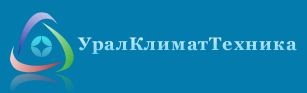 СОДЕРЖАНИЕ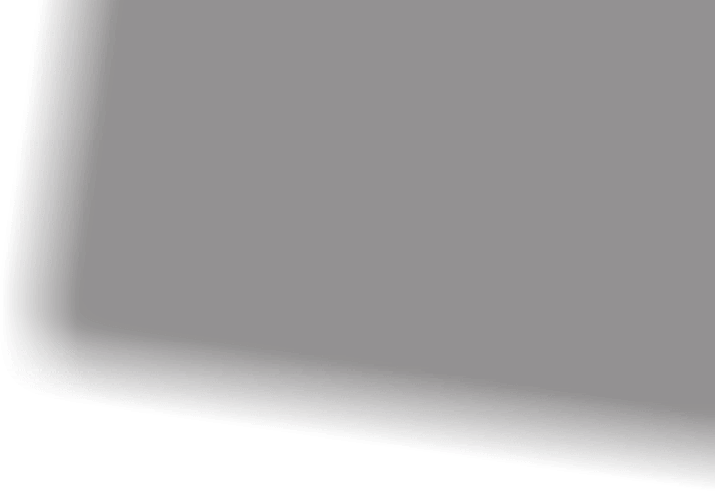 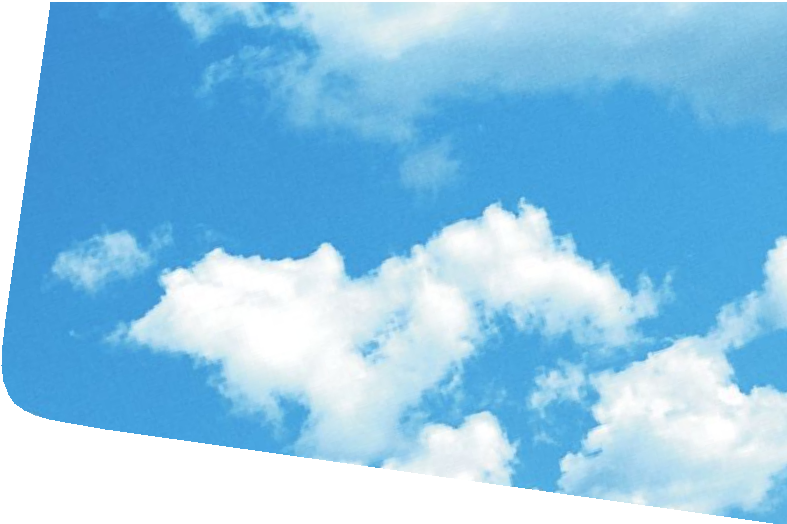 КОМПЛЕКТУЮЩИЕ ДЛЯ ПРОИЗВОДСТВА ПРЯМОУГОЛЬНЫX ВОЗДУХОВОДОВ	2ЭЛЕМЕНТЫ КРЕПЛЕНИЯ ИНЖЕНЕРНЫХ СИСТЕМ	5КРЕПЕЖНЫЕ МАТЕРИАЛЫ	7МАТЕРИАЛЫ ДЛЯ ОБЕСПЕЧЕНИЯ ГЕРМЕТИЧНОСТИ ВОЗДУХОВОДОВИ КРЕПЛЕНИЯ К НИМ ИЗОЛЯЦИИ	10ХОМУТЫ ДЛЯ КРЕПЛЕНИЯ ТРУБ И ВОЗДУХОВОДОВ	12ДИФФУЗОРЫ	14РЕШЕТКИ ВЕНТИЛЯЦИОННЫЕ	15ГИБКИЕ ВОЗДУХОВОДЫ	20ТЕПЛОИЗОЛЯЦИОННЫЕ МАТЕРИАЛЫ	22ОБОРУДОВАНИЕ КАНАЛЬНОЙГРУППЫ	24АВТОМАТИЗИРОВАННЫЕ СИСТЕМЫ УПРАВЛЕНИЯ	37СМЕСИТЕЛЬНЫЕ УЗЛЫ	39ЧАСТОТНЫЕ РЕГУЛЯТОРЫ ОБОРОТОВ	40ШИНА МОНТАЖНАЯ №15	ШИНА МОНТАЖНАЯ № 30ШИНА МОНТАЖНАЯ № 20 НЕРЖАВЕЮЩАЯ  СТАЛЬШИНА МОНТАЖНАЯ № 30 НЕРЖАВЕЮЩАЯ  СТАЛЬ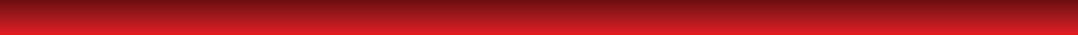 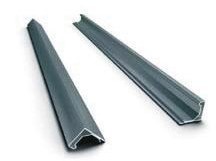 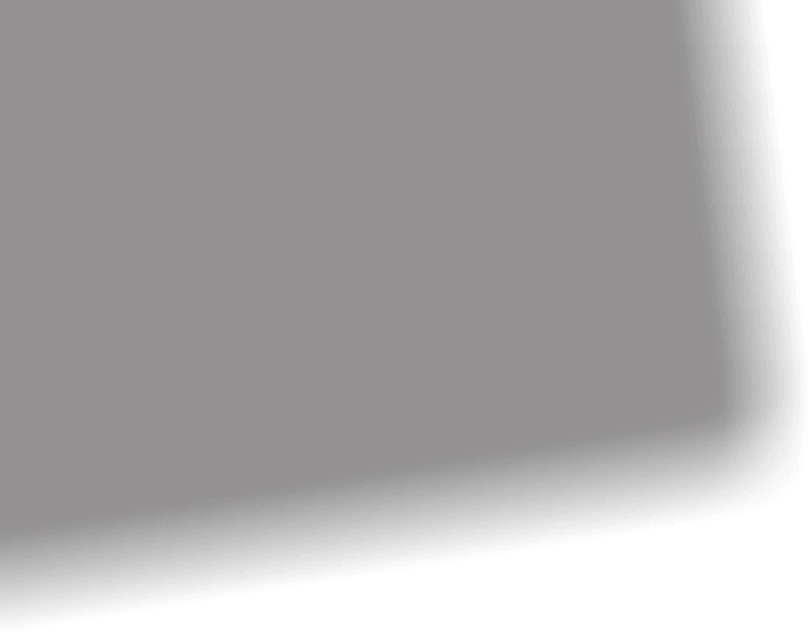 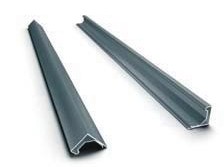 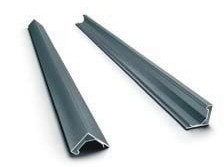 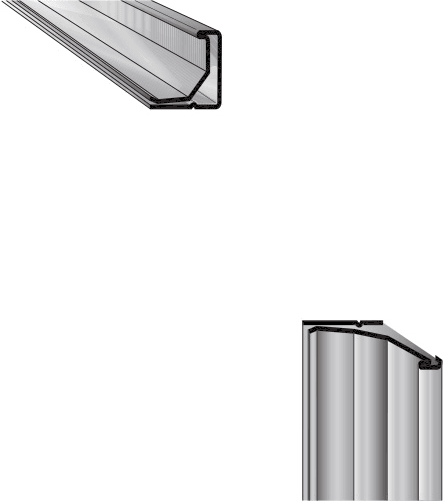 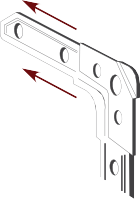 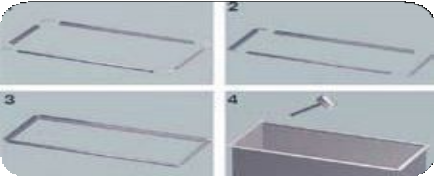 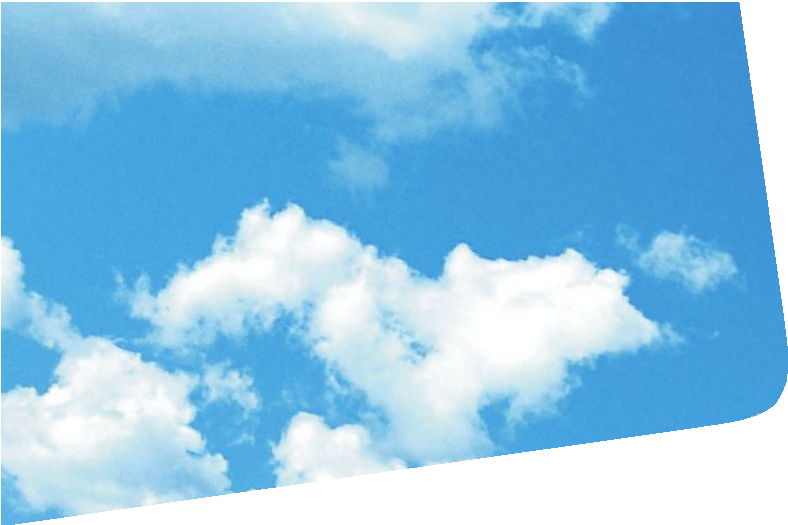 ШИНА МОНТАЖНАЯ № 20	СХЕМА МОНТАЖА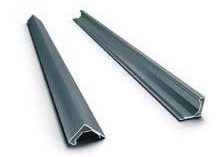 КОМПЛЕКТУЮЩИЕ ДЛЯ ПРОИЗВОДСТВА ПРЯМОУГОЛЬНЫХ  ВОЗДУХОВОДОВУГОЛОК ОЦИНКОВАННЫЙ УГФ-15УГОЛОК ОЦИНКОВАННЫЙ УГФ-15(М)УГОЛОК ОЦИНКОВАННЫЙ УГФ-0УГОЛОК ОЦИНКОВАННЫЙ УГФ-0 (Ф)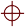 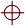 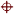 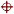 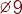 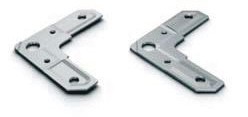 УГОЛОК ОЦИНКОВАННЫЙ УГФ-0(Б) / УГФ-1(Б)65 / 859УГОЛОК ОЦИНКОВАННЫЙ УГФ-75УГОЛОК  ОЦИНКОВАННЫЙУГФ-1	 	УГОЛОК  ОЦИНКОВАННЫЙУГФ-2	 		 	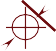 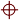 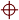 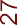 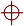 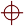 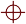 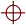 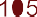 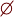 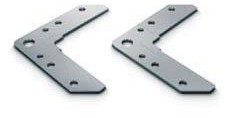 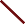 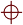 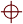 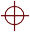 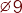 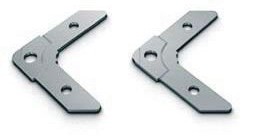 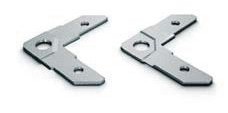 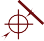 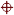 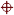 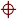 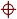 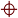 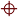 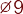 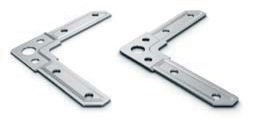 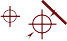 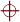 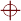 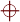 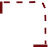 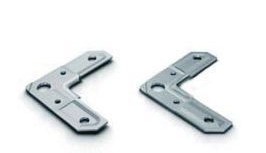 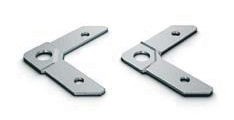 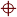 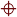 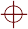 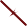 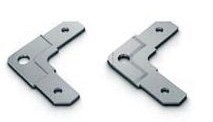 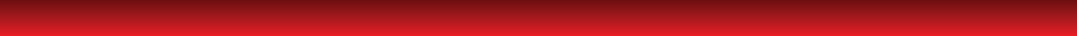 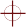 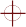 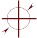 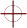 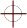 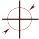 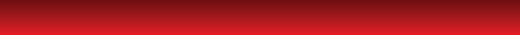 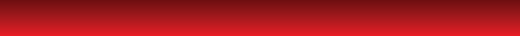 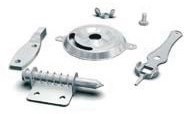 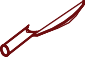 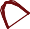 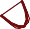 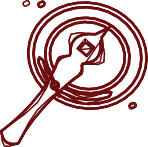 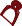 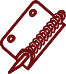 ЛЕНТА МЕЖФЛАНЦЕВАЯ УПЛОТНИТЕЛЬНАЯ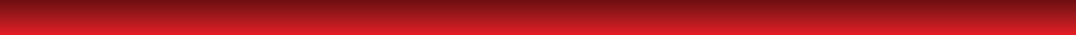 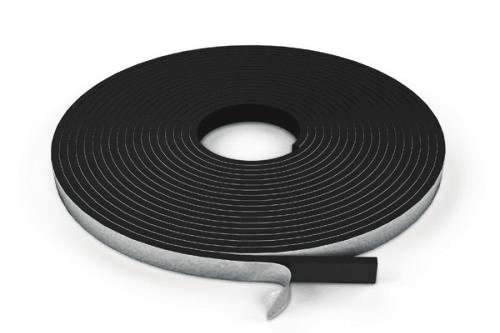 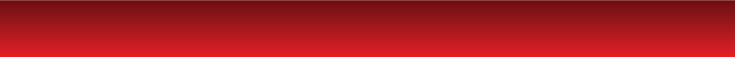 ГИБКАЯ ВСТАВКА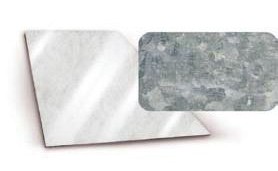 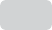 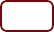 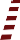 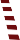 ЭЛЕМЕНТЫ КРЕПЛЕНИЯ ИНЖЕНЕРНЫХ СИСТЕМСЕКТОР УПРАВЛЕНИЯ КЛАПАНОВ	СЕКТОР УПРАВЛЕНИЯ КЛАПАНОВRG60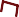 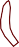 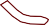 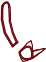 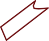 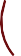 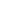 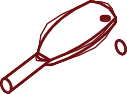 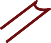 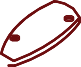 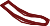 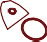 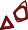 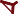 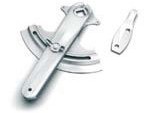 До D700	шт.	178,0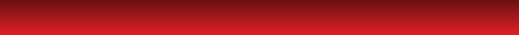 КЛИПСА РАССЕКАТЕЛЯRG75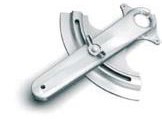 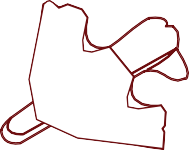 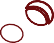 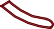 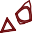 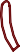 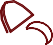 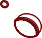 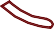 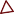 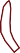 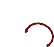 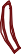 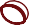 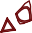 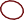 от D700	шт.	190,00ОСЬ КВАДРАТНАЯ ДЛЯ ЗАСЛОНОК (ОЦИНКОВАННАЯ)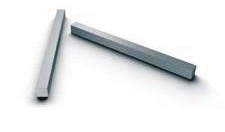 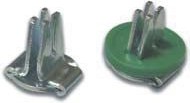 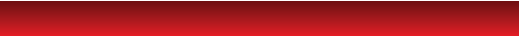 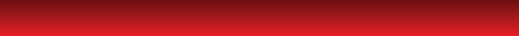 стандарт	шт.	50	17,86ЛЮК ИНСПЕКЦИОННЫЙ10х10х10010х10х190шт.	250	45,0шт.	150	95,0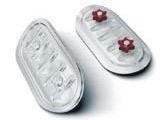 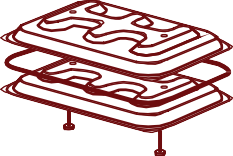 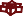 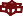 200х300	шт.	1323,24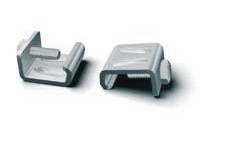 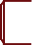 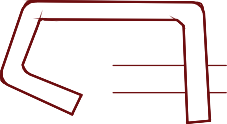 500х600шт.	1428,00M8	шт.	200	9,00ТРАВЕРСА МОНТАЖНАЯ	ЛЕНТА ПЕРФОРИРОВАННАЯ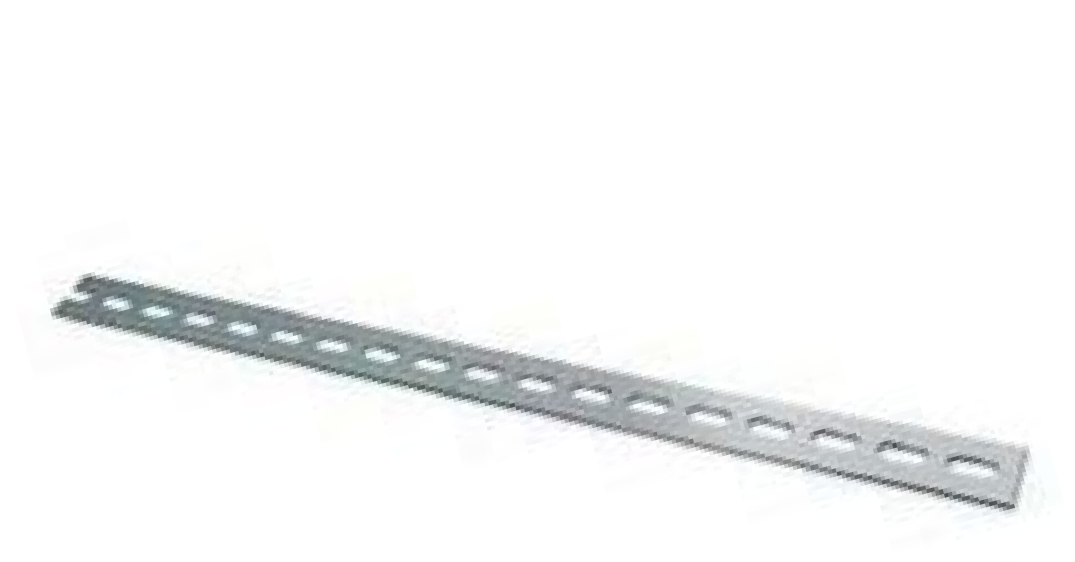 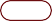 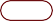 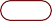 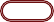 20х30х1,5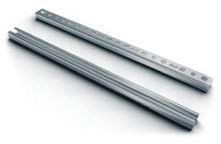 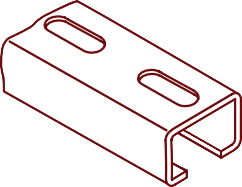 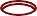 м.п.	86448	86,630х1,2м.п.	25	54,938х40х2м.п.	24024	141,0ЭЛЕМЕНТЫ КРЕПЛЕНИЯ ИНЖЕНЕРНЫХ СИСТЕМ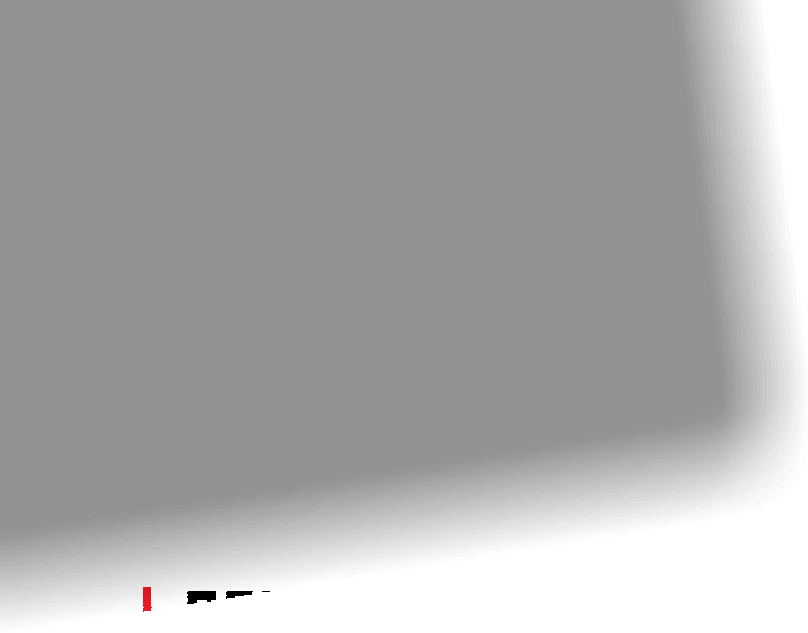 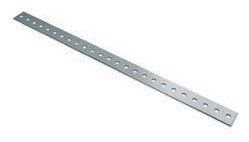 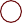 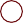 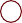 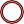 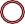 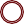 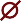 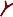 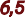 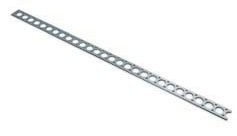 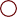 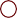 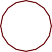 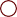 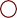 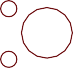 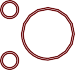 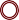 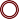 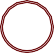 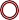 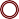 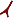 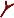 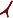 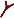 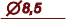 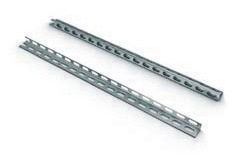 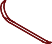 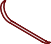 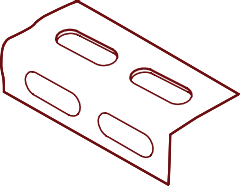 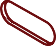 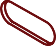 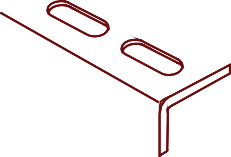 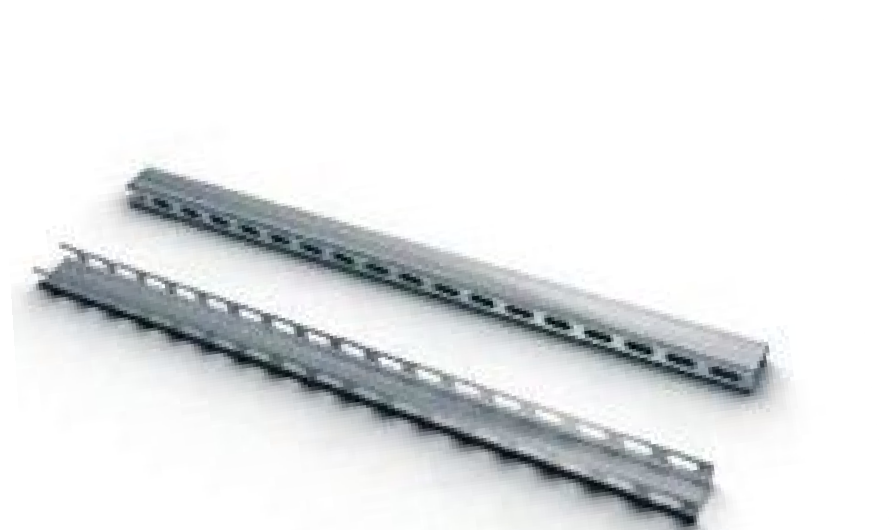 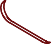 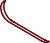 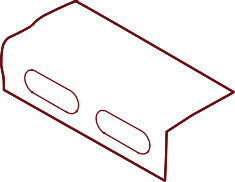 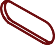 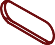 О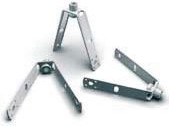 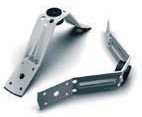 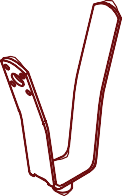 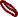 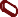 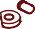 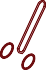 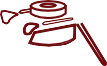 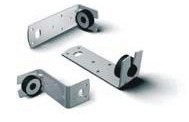 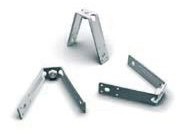 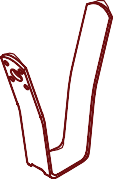 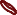 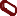 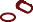 ВИБРОГАСИТЕЛЬ МАЛЫЙ	ВИБРОГАСИТЕЛЬ БОЛЬШОЙ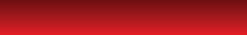 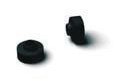 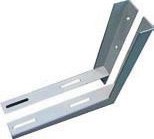 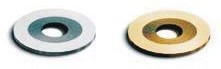 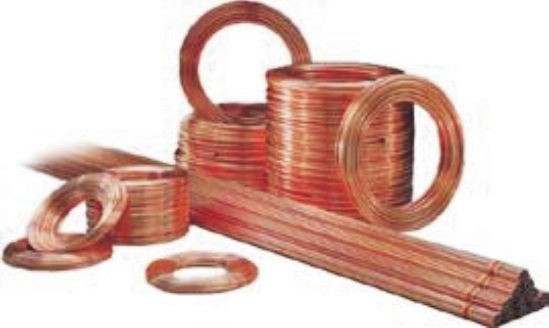 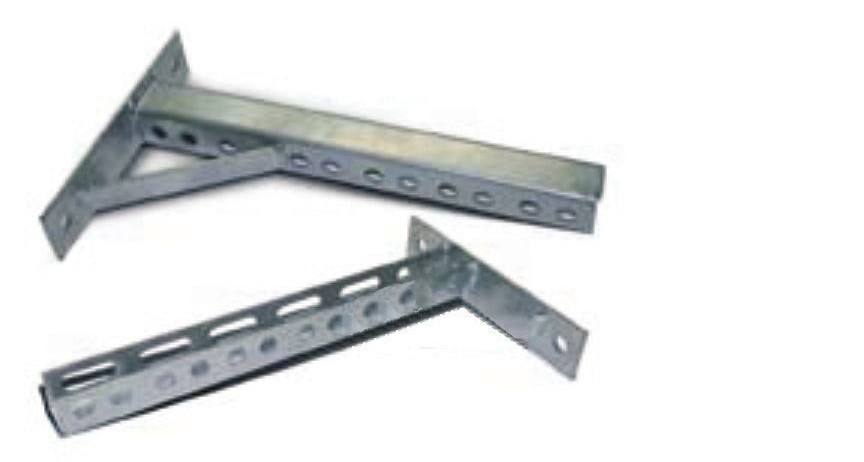 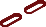 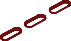 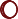 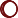 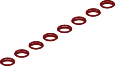 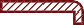 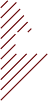 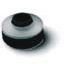 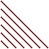 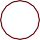 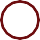 КРЕПЕЖНЫЕ МАТЕРИАЛЫ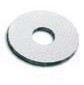 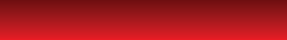 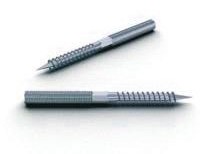 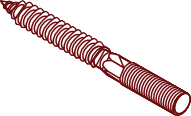 ВИНТ-ШУРУП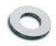 Размер Ед. изм. Кол-воЦена, руб.ШАЙБА DIN125ШАЙБА DIN 9021     10х140	шт.	100	16,00 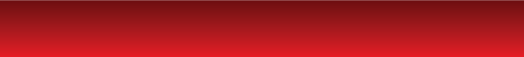 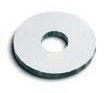 М6	DIN125	шт.	20000	0,25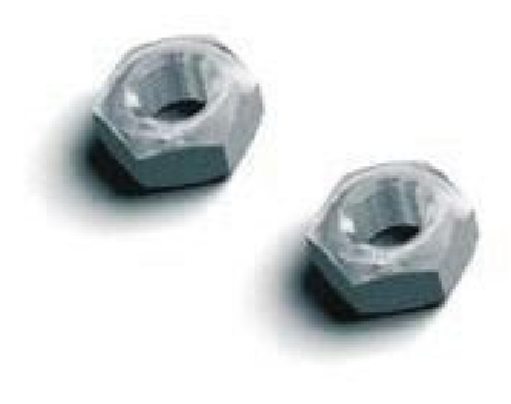 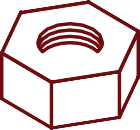 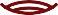 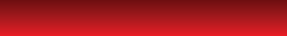 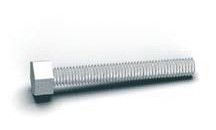 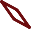 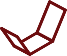 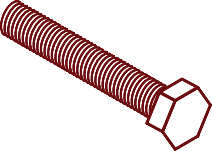 M6х25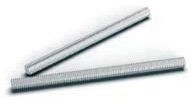 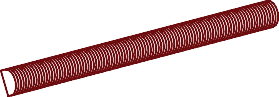 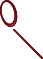 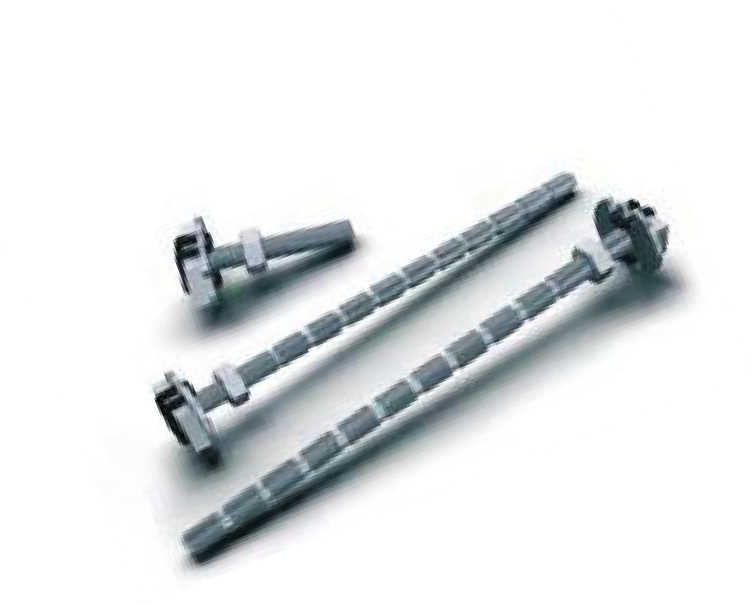 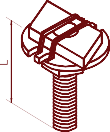 шт.	35001,31M8х25шт.	18002,42M8х35шт.	15003,25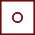 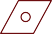 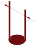 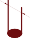 ктраверсе (27х18, 20х30, 38х40)	ктраверсе (27х18, 20х30)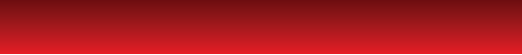 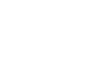 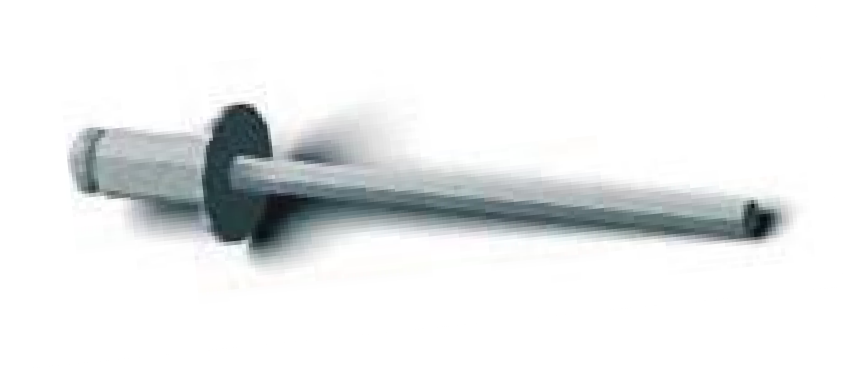 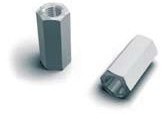 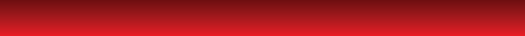 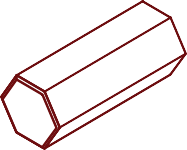 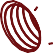 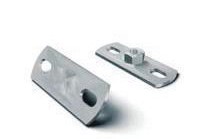 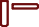 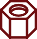 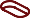 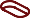 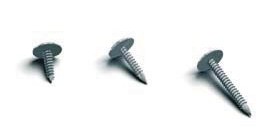 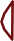 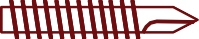 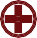 (ОСТРЫЙ)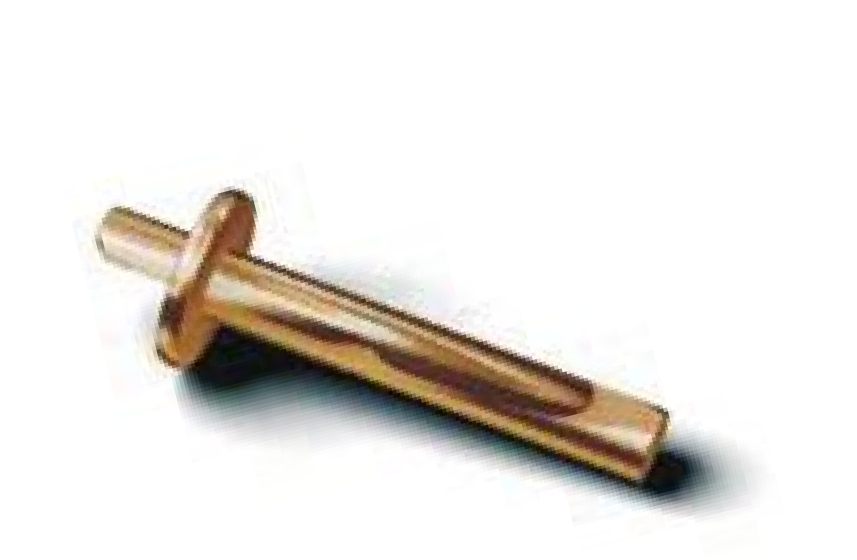 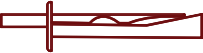 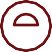 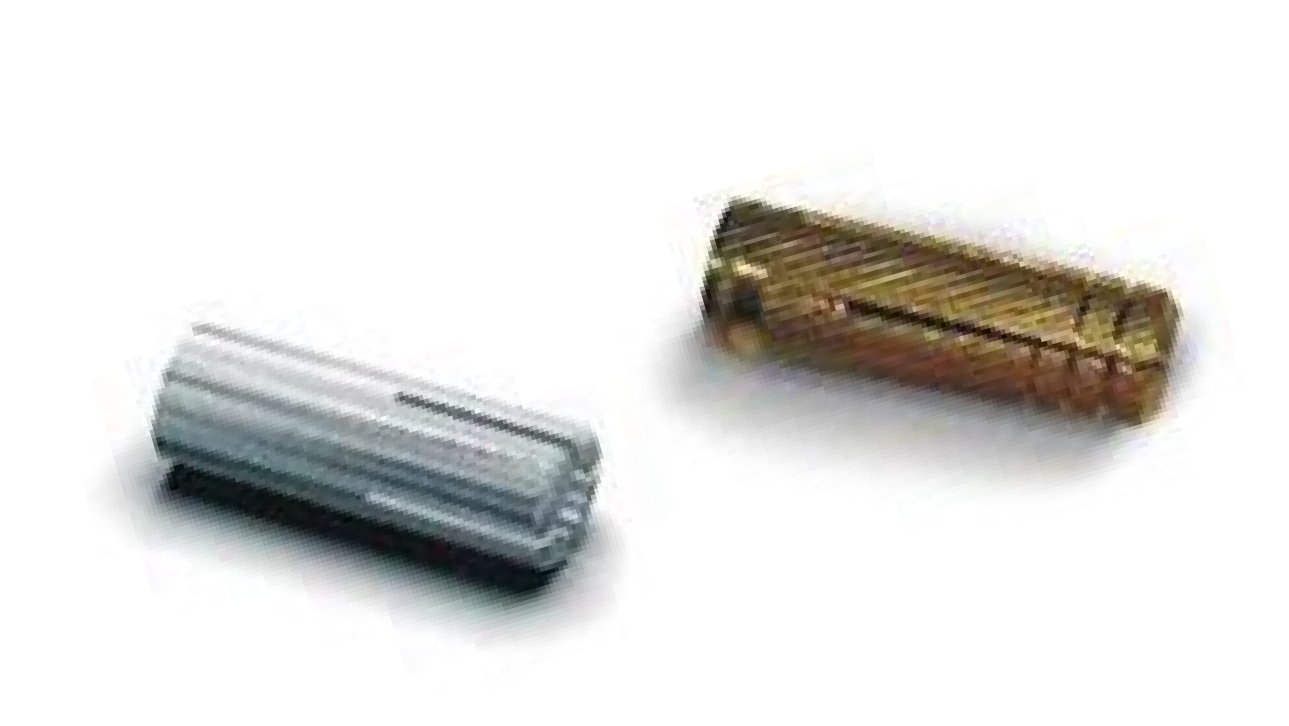 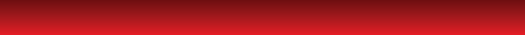 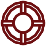 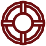 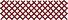 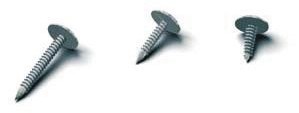 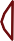 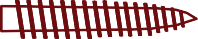 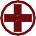 МАТЕРИАЛЫ ДЛЯ ОБЕСПЕЧЕНИЯ ГЕРМЕТИЧНОСТИ ВОЗДУХОВОДОВ И КРЕПЛЕНИЯ К НИМ   ИЗОЛЯЦИИГЕРМЕТИК СИЛИКОНОВЫЙ УНИВЕРСАЛЬНЫЙ/НЕЙТРАЛЬНЫЙ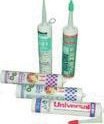 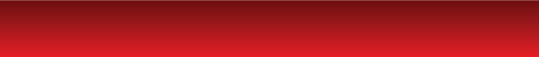 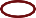 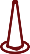 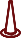 ПИСТОЛЕТ ДЛЯ ВЫДАВЛИВАНИЯ ГЕРМЕТИКА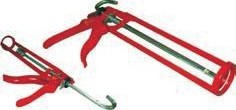 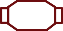 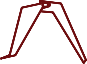 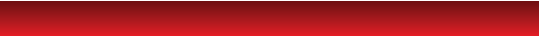  	шт.	1	169,43	ПЕНА МОНТАЖНАЯ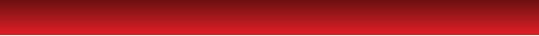 Внимание! Возможно понижение цен!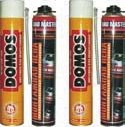 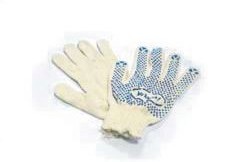 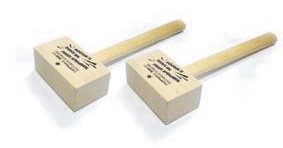 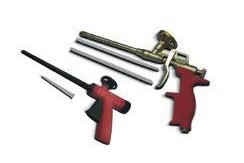 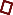 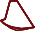 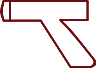 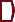 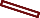 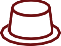 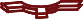 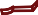 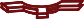 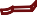 МАТЕРИАЛЫ ДЛЯ ОБЕСПЕЧЕНИЯ ГЕРМЕТИЧНОСТИ ВОЗДУХОВОДОВ И КРЕПЛЕНИЯ К НИМ   ИЗОЛЯЦИИ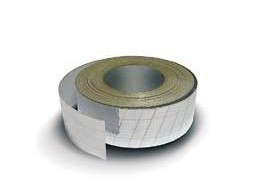 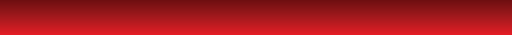 СКОТЧ АЛЮМИНИЕВЫЙ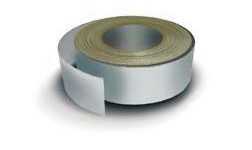 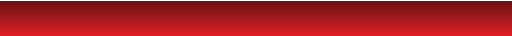 СКОТЧ АЛЮМИНИЕВЫЙ АРМИРОВАННЫЙРазмер	Ед. изм.,	Кол-во в упаковке	Цена, руб.50м х 50мм	шт.	24	225,16	50м х 50мм	шт.	24	290,8     50м х 100мм	шт.	24	429,63		50м х 100мм	шт.	24	545,45	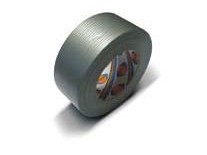 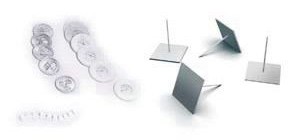      50м х 50мм	шт.	24	251,18		32 мм	шт.	1000	8,12ПИСТОЛЕТ ДЛЯ СВАРКИ51мм	шт.	5008,3589 мм	шт.	500	7,93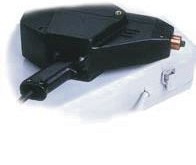      стандартный	шт.	1	58800,00 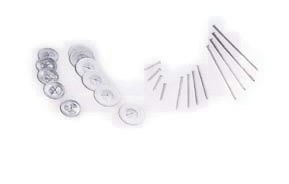 КЛЕЩИ ДЛЯ ПРОБИВКИ ОТВЕРСТИЙ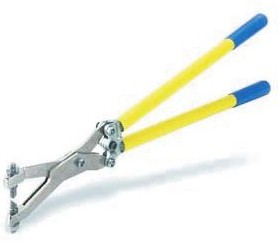 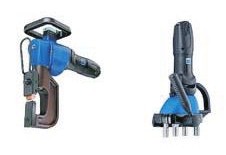     Клещи пробивные	шт.	15500,00	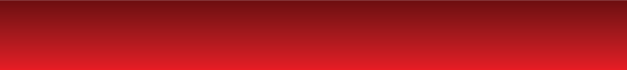 ХОМУТЫ ДЛЯ КРЕПЛЕНИЯ ТРУБ И ВОЗДУХОВОДОВХОМУТЫ ДЛЯ ГОРИЗОНТАЛЬНОГО КРЕПЛЕНИЯ ВОЗДУХОВОДОВ ВЫСОКОЙНАГРУЗКИ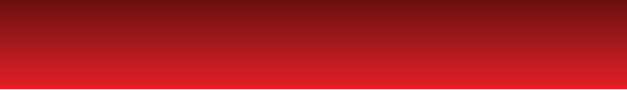 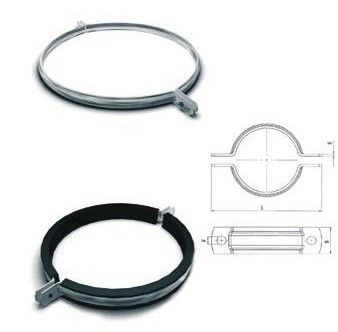 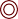 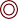 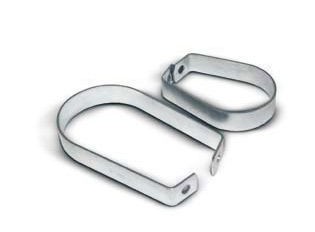 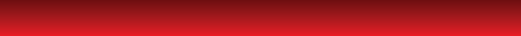 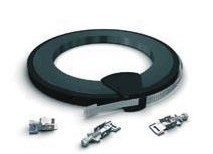 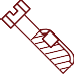 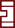 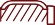 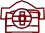 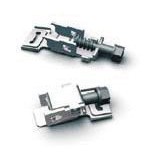 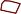 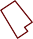 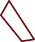 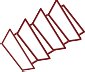 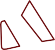 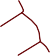      стандартный	шт.	30 м	1224,53		стандартный	шт.	50	1411,77	ХОМУТЫ ДЛЯ КРЕПЛЕНИЯ ТРУБ И ВОЗДУХОВОДОВ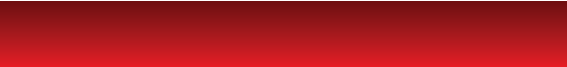 ХОМУТЫ ДЛЯ ГОРИЗОНТАЛЬНОГОРазмерЦена, руб.КРЕПЛЕНИЯ ВОЗДУХОВОДОВРазмерприварной гайкибез резиновой с резиновой прокладкой	прокладкойСРЕДНЕЙНАГРУЗКИХомут D80	М1055,4599,09Хомут D112 Хомут D140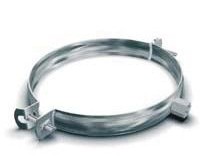 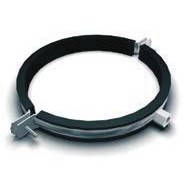 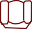 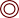 М10 М878,20120,00110,02147,15Хомут D160	М885,17154,22Хомут D200	М8101,23135,62Хомут D250	М8149,15163,54Хомут D300	М8100,00316,00Хомут D355	М8210,28256,89Хомут D450	М8252,15357,85Хомут D560М10415,20687,60Хомут D630	М10Хомут D800М10693,331050,65ХОМУТЫ САНТЕХНИЧЕСКИЕ ДЛЯ	Типоразмер	Размер приварнойКРЕПЛЕНИЯ ТРУБ (СТАНДАРТНЫЕ, С РЕЗИНОВОЙПРОКЛАДКОЙ)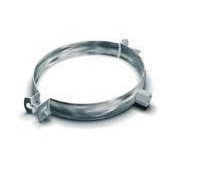 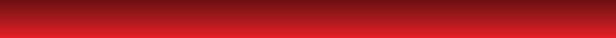 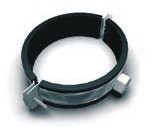 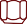 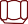 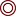 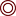 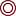 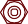 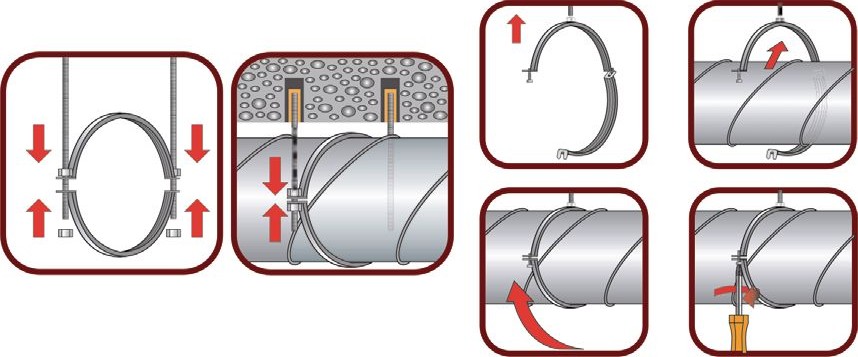 метрический диапазонгайки	Цена, руб.ДИФФУЗОРЫ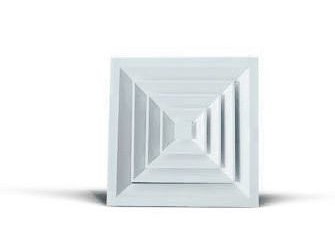 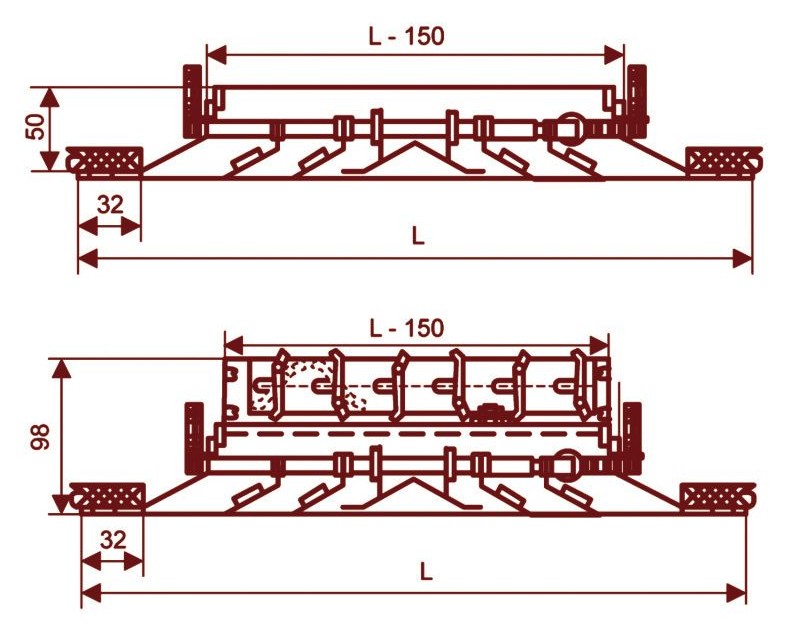 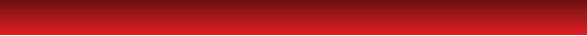 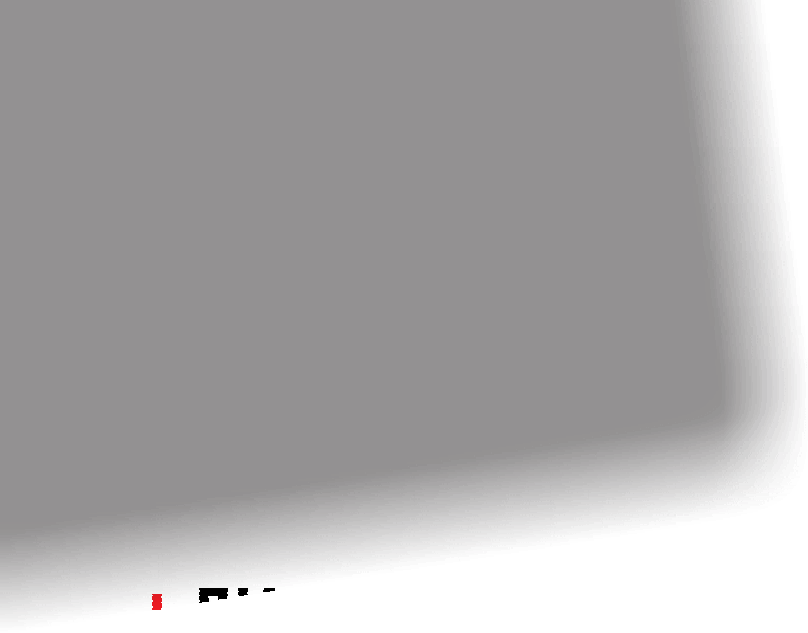 ДИФФУЗОРЫ ПОТОЛОЧНЫЕ КРУГЛЫЕ (МЕТАЛЛИЧЕСКИЕ)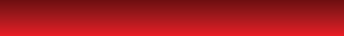 ДК 100 П	159ДК 160 П	327ДК 100	159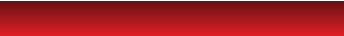 ДК 160	328ДК 100-П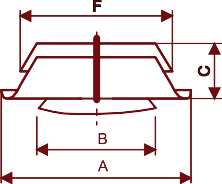 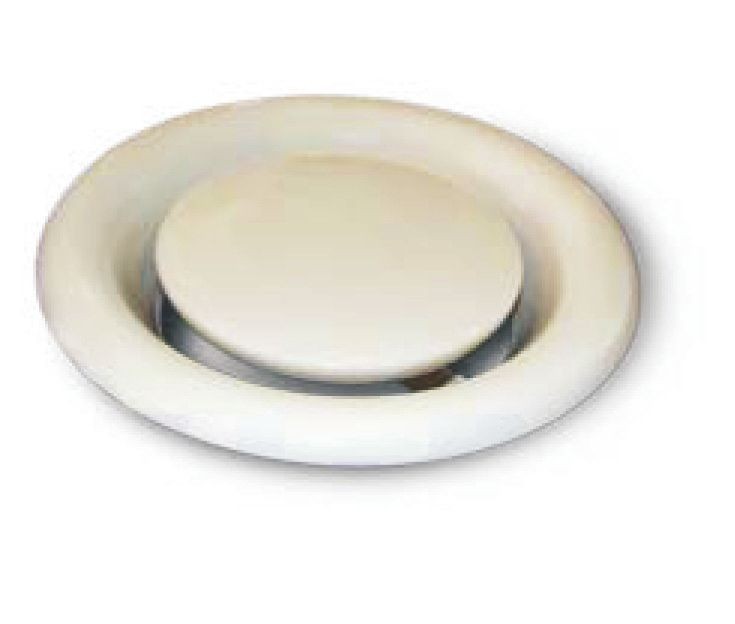 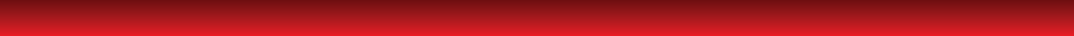 13892	40125	99	98ДК 160-П211147	54185159158ДК 10013875	40125	99	98ДК 160211129	54185159158ДИФФУЗОРЫ ПЛАСТИКОВЫЕ УНИВЕРСАЛЬНЫЕ ДПУ-М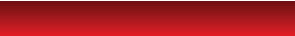 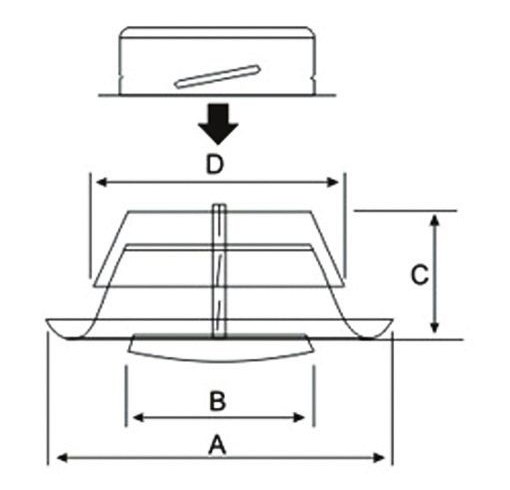 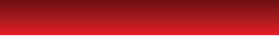 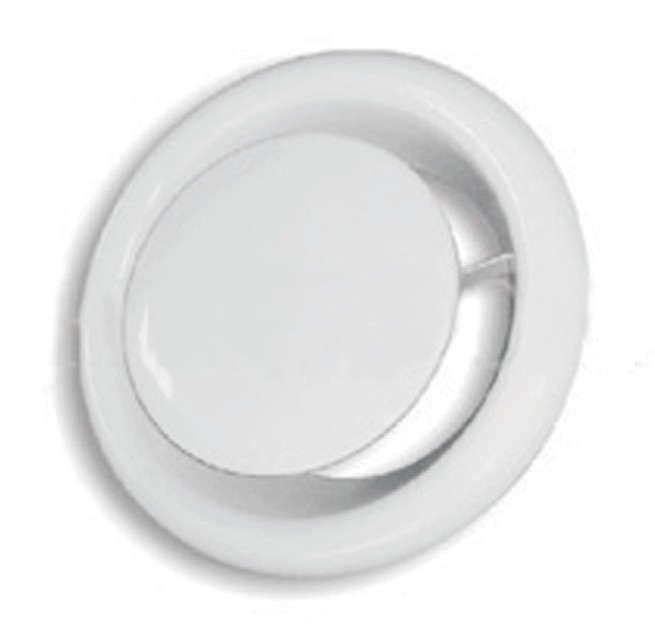 РЕШЕТКИ ВЕНТИЛЯЦИОННЫЕ ОДНОРЯДНЫЕ С  ИНДИВИДУАЛЬНО РЕГУЛИРУЕМЫМИ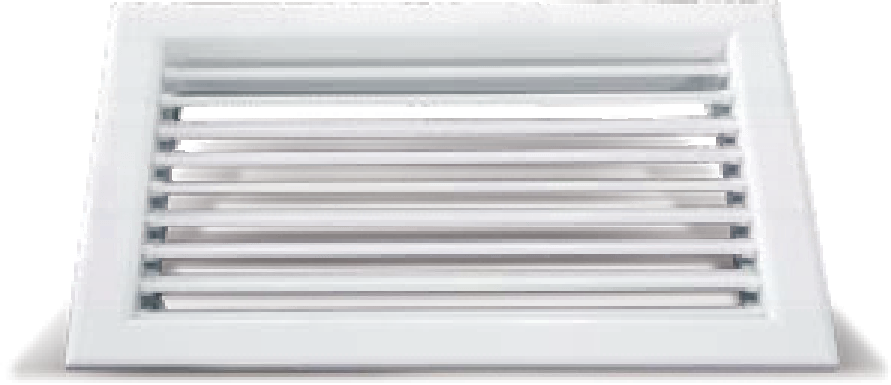 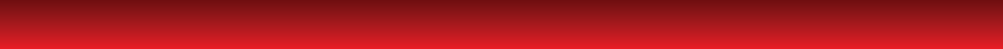 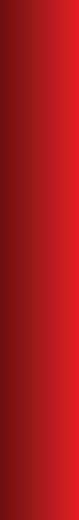 ГОРИЗОНТАЛЬНЫМИ ЖАЛЮЗИ НВ РВ-1 RAL 9016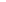 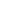 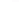 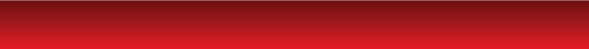 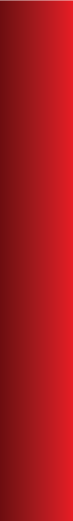 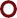 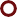 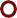 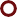 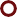 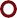 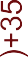 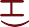 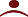 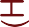 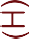 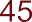 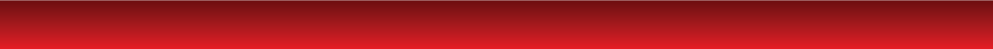 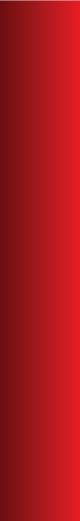 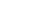 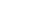 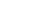 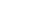 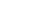 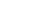 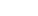 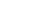 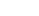 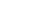 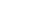 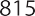 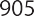 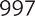 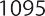 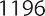 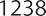 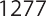 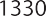 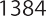 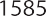 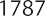 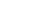 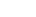 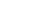 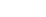 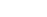 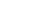 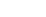 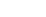 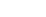 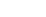 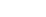 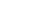 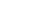 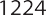 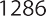 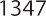 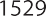 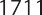 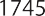 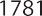 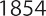 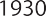 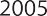 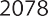 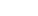 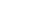 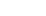 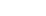 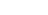 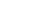 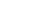 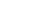 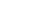 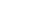 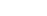 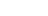 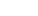 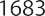 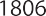 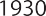 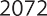 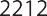 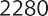 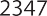 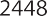 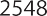 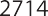 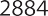 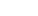 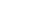 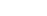 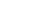 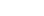 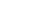 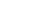 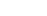 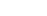 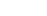 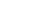 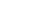 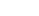 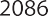 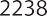 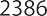 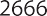 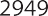 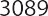 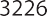 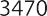 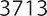 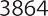 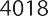 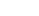 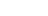 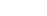 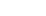 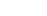 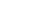 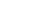 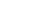 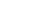 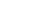 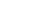 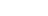 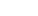 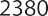 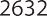 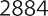 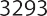 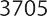 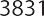 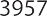 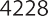 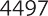 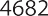 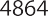 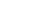 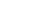 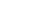 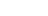 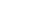 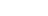 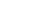 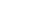 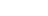 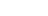 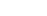 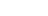 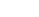 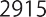 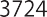 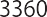 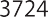 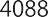 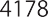 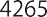 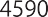 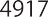 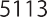 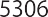 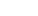 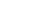 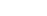 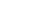 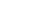 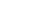 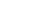 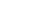 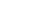 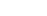 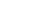 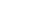 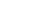 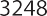 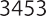 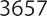 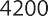 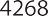 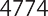 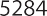 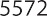 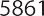 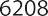 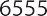 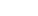 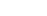 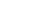 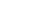 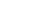 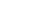 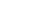 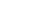 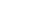 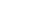 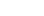 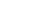 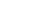 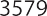 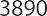 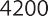 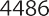 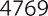 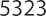 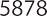 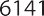 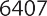 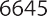 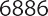 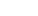 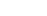 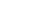 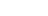 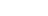 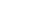 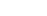 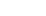 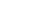 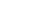 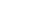 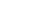 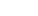 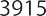 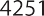 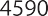 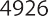 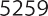 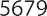 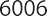 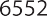 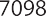 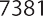 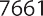 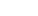 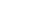 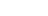 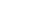 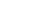 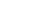 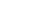 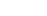 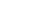 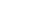 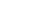 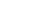 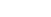 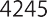 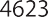 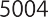 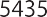 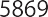 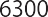 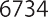 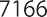 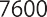 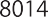 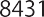 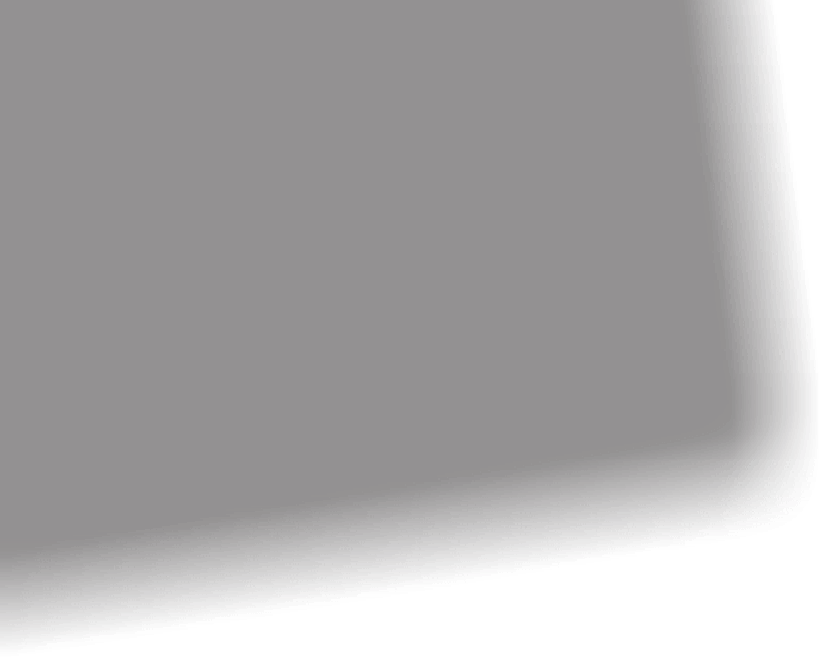 РЕШЕТКИ ВЕНТИЛЯЦИОННЫЕ  ОДНОРЯДНЫЕ С ИНДИВИДУАЛЬНО РЕГУЛИРУЕМЫМИ ГОРИЗОНТАЛЬНЫМИ ЖАЛЮЗИ И КЛАПАНОМ РАСХОДА ВОЗДУХА НВ РВР-1 RAL 9016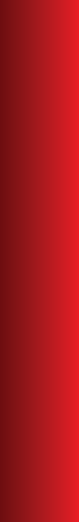 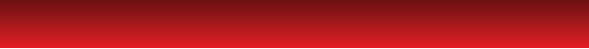 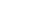 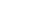 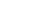 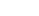 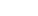 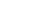 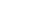 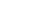 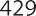 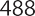 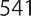 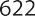 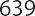 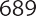 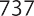 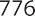 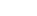 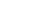 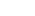 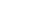 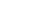 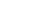 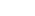 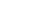 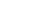 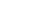 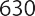 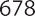 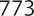 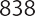 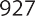 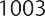 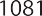 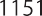 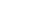 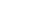 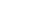 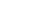 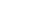 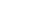 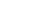 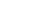 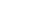 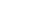 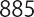 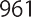 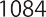 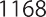 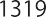 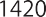 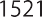 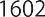 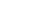 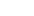 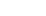 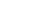 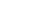 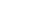 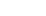 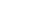 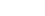 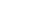 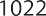 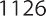 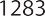 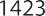 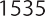 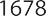 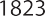 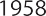 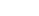 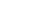 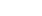 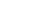 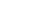 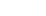 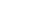 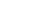 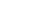 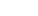 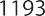 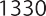 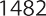 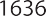 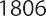 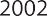 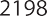 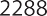 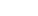 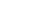 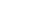 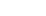 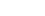 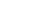 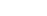 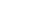 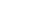 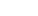 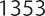 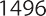 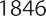 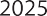 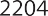 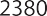 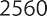 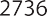 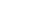 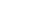 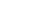 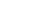 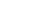 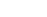 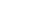 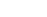 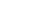 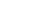 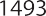 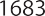 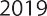 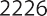 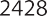 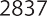 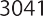 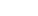 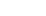 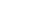 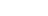 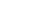 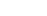 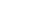 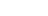 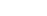 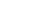 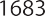 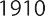 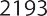 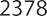 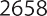 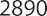 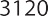 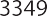 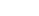 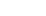 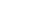 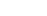 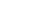 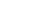 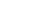 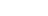 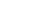 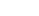 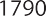 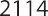 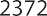 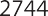 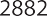 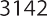 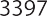 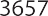 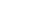 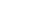 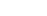 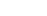 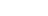 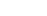 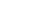 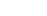 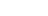 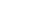 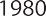 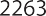 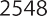 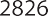 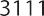 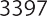 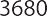 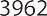 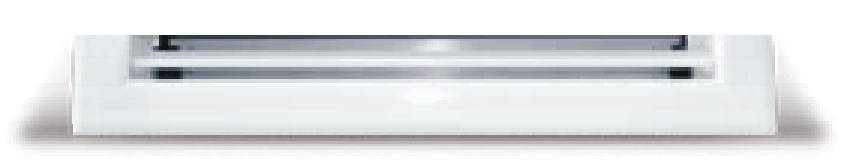 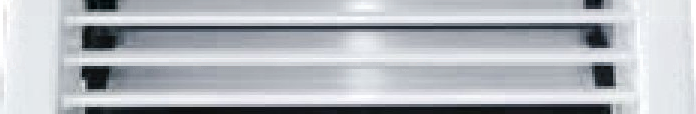 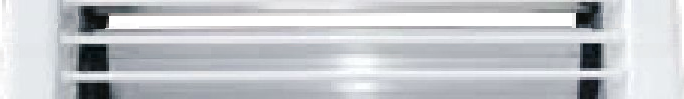 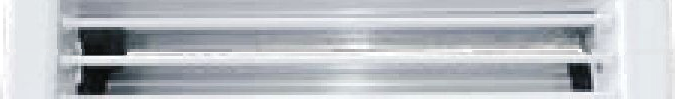 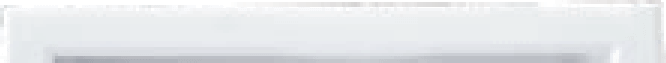 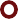 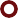 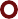 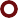 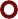 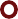 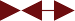 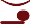 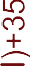 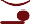 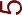 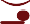 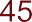 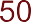 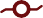 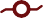 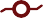 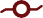 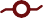 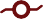 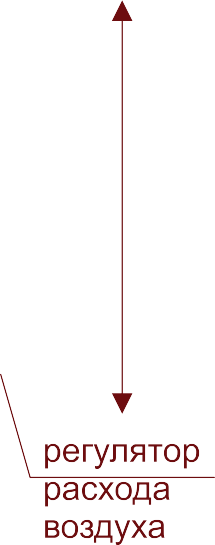 РЕШЕТКИ ВЕНТИЛЯЦИОННЫЕ ДВУХРЯДНЫЕ С ИНДИВИДУАЛЬНО РЕГУЛИРУЕМЫМИ ГОРИЗОНТАЛЬНЫМИ ЖАЛЮЗИ НВ РВ-2 RAL 9016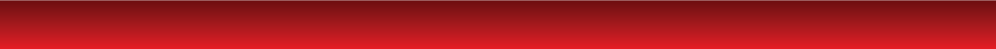 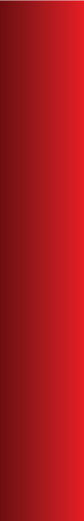 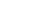 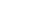 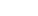 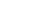 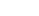 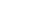 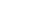 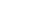 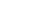 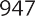 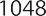 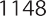 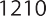 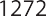 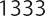 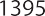 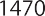 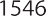 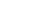 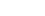 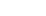 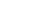 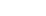 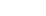 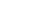 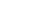 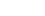 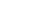 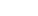 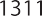 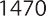 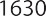 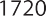 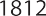 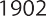 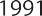 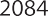 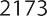 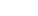 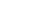 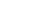 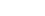 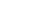 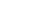 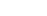 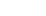 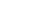 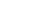 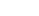 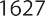 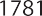 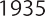 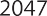 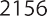 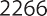 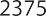 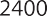 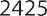 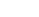 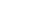 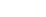 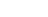 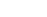 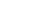 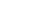 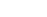 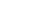 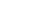 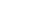 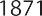 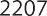 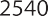 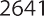 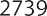 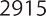 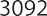 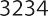 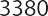 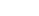 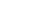 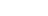 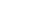 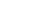 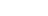 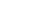 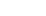 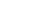 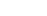 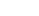 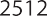 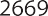 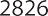 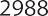 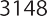 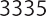 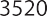 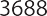 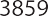 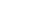 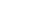 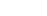 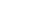 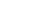 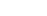 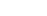 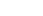 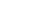 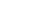 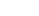 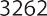 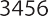 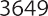 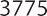 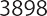 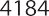 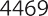 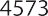 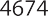 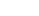 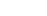 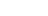 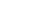 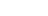 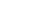 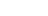 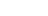 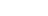 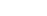 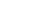 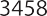 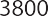 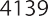 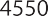 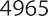 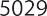 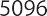 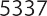 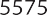 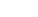 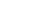 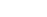 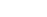 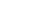 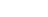 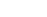 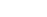 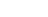 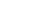 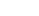 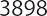 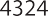 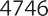 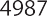 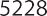 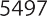 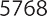 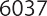 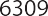 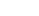 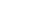 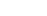 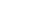 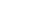 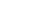 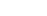 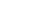 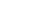 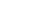 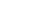 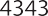 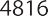 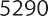 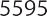 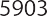 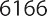 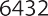 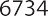 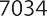 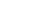 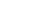 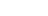 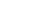 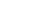 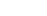 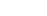 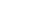 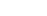 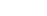 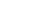 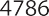 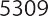 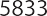 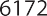 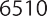 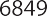 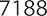 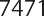 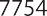 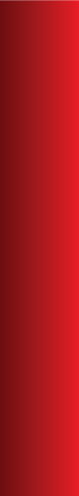 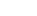 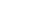 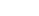 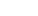 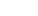 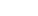 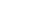 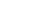 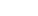 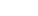 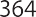 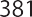 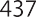 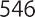 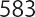 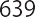 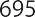 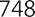 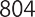 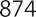 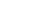 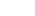 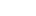 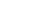 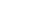 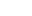 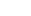 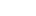 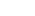 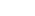 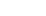 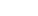 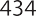 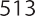 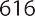 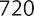 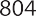 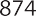 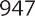 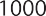 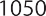 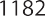 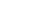 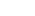 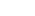 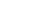 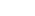 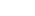 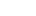 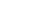 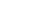 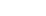 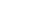 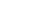 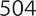 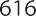 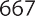 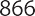 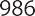 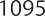 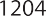 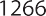 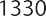 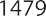 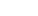 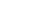 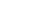 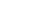 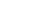 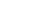 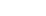 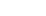 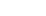 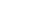 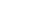 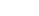 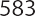 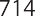 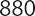 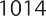 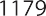 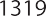 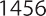 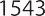 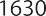 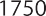 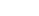 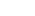 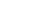 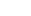 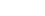 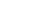 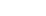 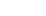 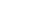 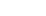 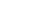 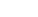 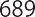 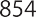 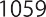 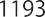 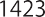 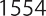 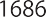 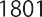 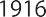 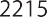 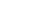 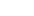 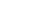 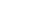 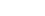 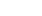 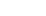 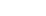 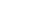 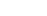 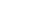 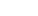 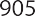 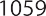 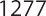 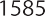 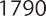 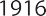 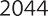 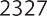 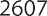 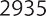 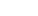 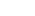 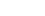 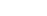 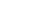 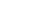 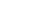 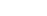 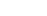 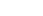 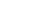 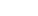 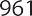 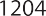 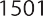 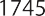 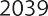 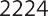 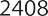 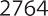 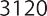 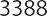 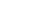 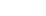 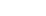 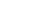 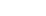 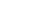 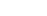 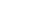 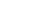 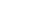 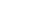 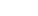 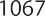 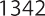 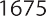 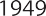 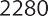 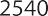 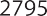 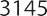 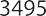 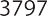 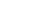 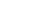 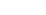 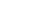 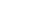 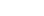 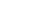 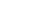 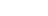 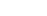 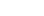 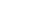 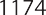 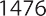 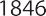 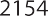 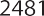 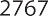 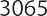 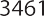 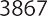 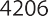 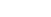 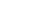 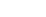 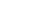 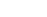 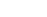 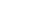 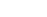 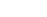 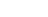 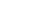 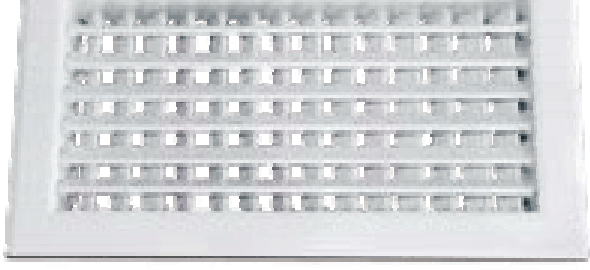 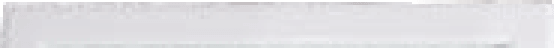 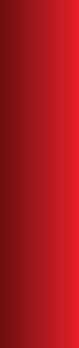 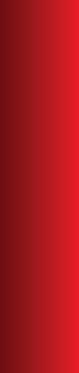 РЕШЕТКИ ВЕНТИЛЯЦИОННЫЕ ДВУХРЯДНЫЕ С ИНДИВИДУАЛЬНО РЕГУЛИРУЕМЫМИ ГОРИЗОНТАЛЬНЫМИ ЖАЛЮЗИ И КЛАПАНОМ РАСХОДА ВОЗДУХА НВ РВР-2 RAL 9016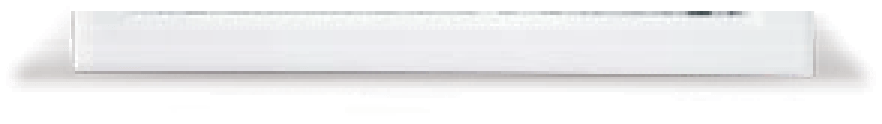 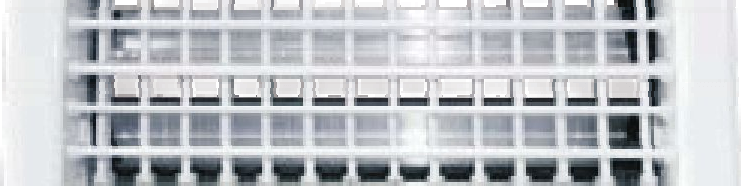 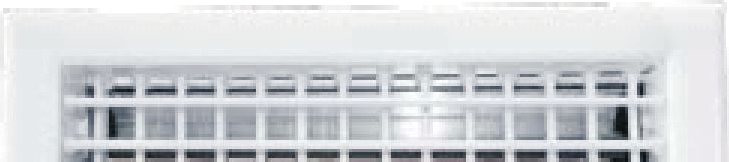 РЕШЕТКИ ВЕНТИЛЯЦИОННЫЕ НАРУЖНЫЕ С НЕРЕГУЛИРУЕМЫМИ ГОРИЗОНТАЛЬНЫМИ ЖАЛЮЗИ НВ РН RAL 9016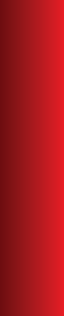 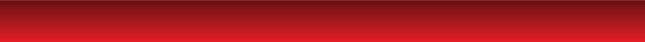 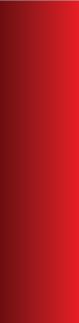 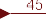 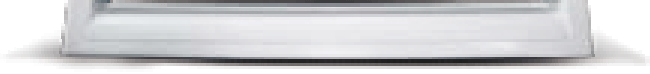 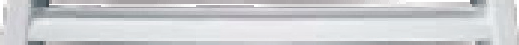 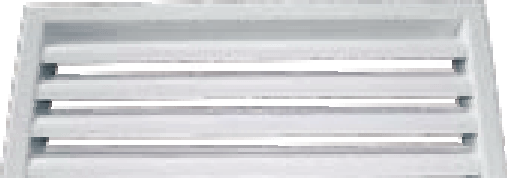 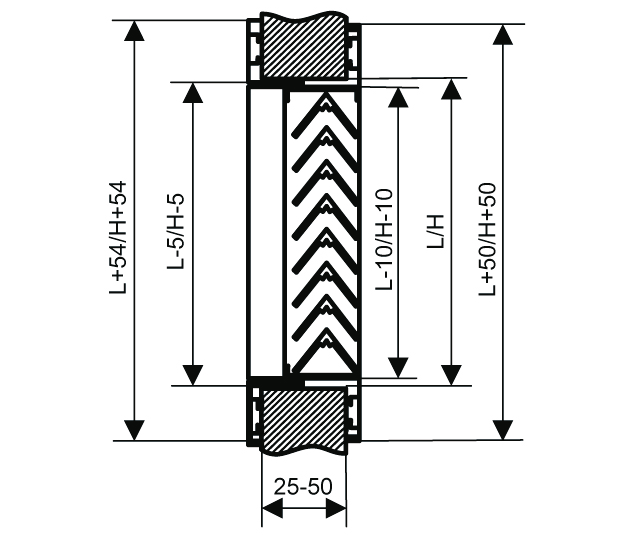 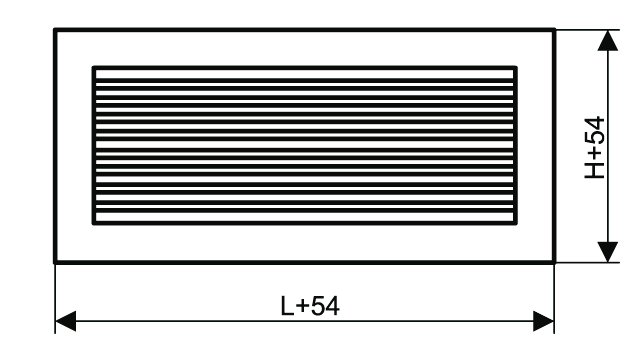 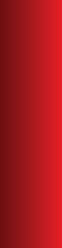 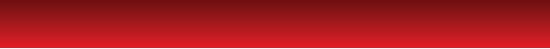 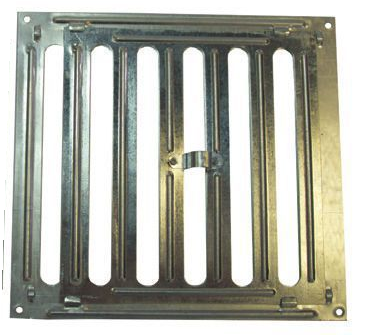 РЕШЕТКИ ВЕНТИЛЯЦИОННЫЕ ПЕРЕТОЧНЫЕ НВ РП RAL 9016РЕШЕТКИ ВЕНТИЛЯЦИОННЫЕ ТИП НВ Р* Н - высота решетки, мм, L - длина решетки, мм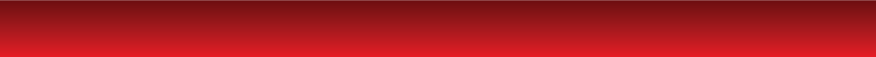 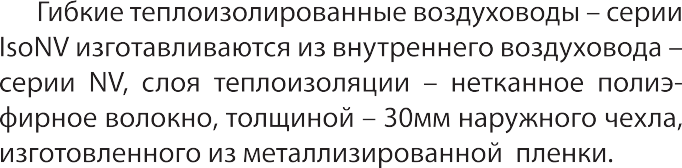 ГИБКИЕ ВОЗДУХОВОДЫВОЗДУХОВОДЫ НЕИЗОЛИРОВАННЫЕ NV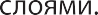 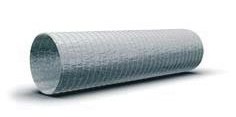 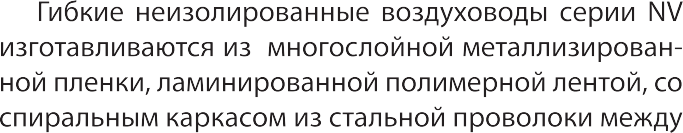 Шаг проволоки - 32 мм.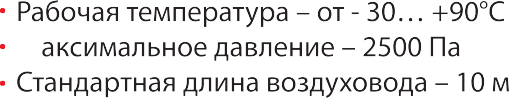 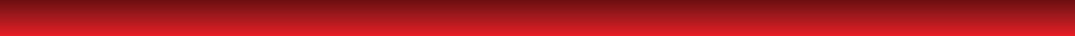 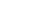 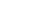 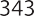 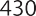 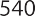 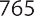 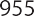 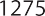 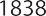 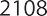 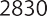 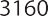 ВОЗДУХОВОДЫ ТЕПЛОИЗОЛИРОВАННЫЕ ISONV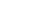 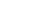 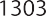 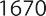 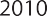 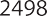 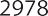 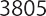 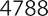 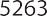 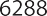 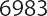 ВОЗДУХОВОДЫ ЗВУКОПОГЛОЩАЮЩИЕ SONONV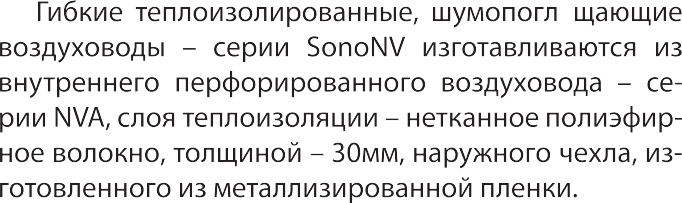 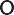 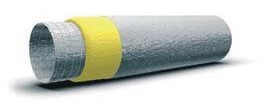 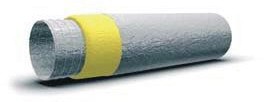 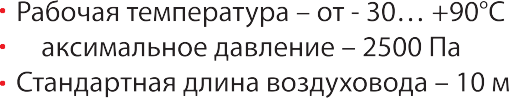 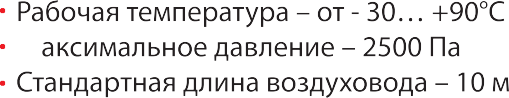 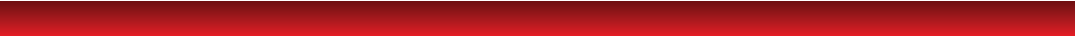 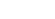 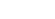 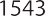 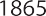 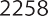 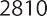 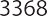 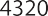 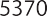 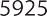 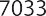 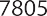 В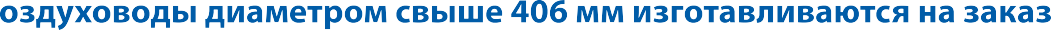 ГИБКИЕ ВОЗДУХОВОДЫВОЗДУХОВОДЫ НЕИЗОЛИРОВАННЫЕ NVА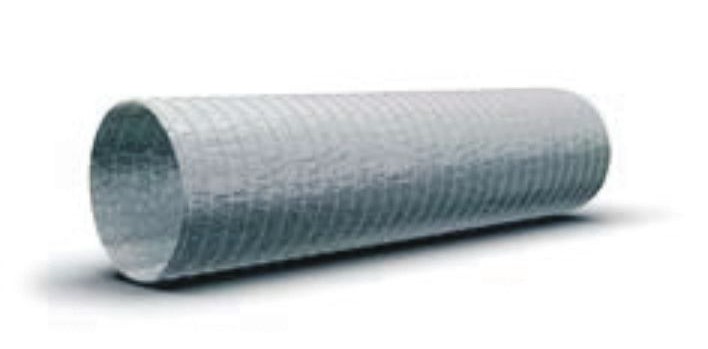 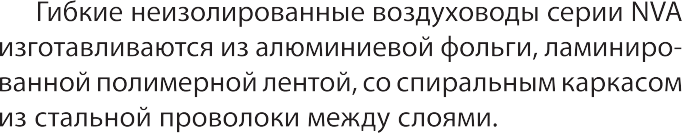 Шаг проволоки - 32 мм.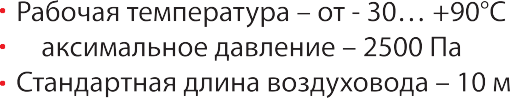 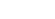 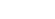 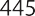 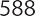 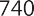 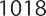 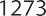 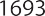 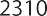 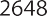 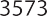 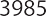 ВОЗДУХОВОДЫ ТЕПЛОИЗОЛИРОВАННЫЕ ISONVA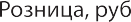 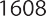 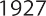 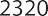 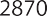 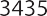 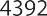 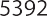 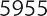 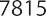 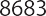 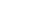 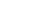 ВОЗДУХОВОДЫ ЗВУКОПОГЛОЩАЮЩИЕ  SONONVA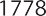 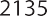 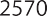 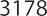 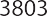 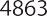 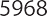 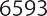 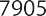 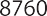 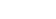 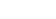 В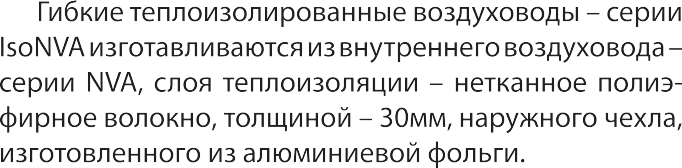 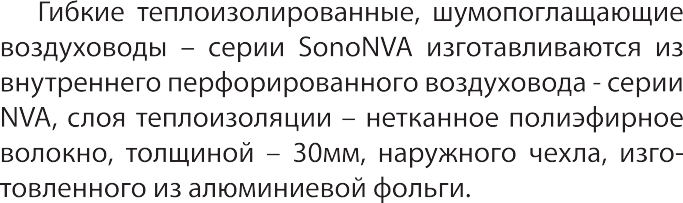 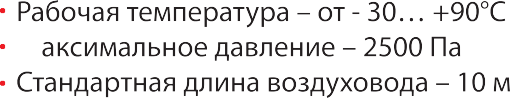 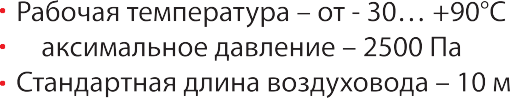 ТЕПЛОИЗОЛЯЦИОННЫЕ   МАТЕРИАЛЫРУЛОНЫ ИЗ ВСПЕНЕННОГО ПОЛИЭТИЛЕНА ЗАСЛОН СУПЕРШириной 1 метр, цвет серыйсамоклеющиеся,   ламинированные   с полированной алюминиевой фольгой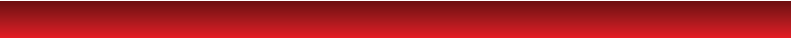 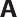 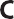 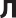 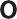 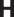 РУЛОНЫ ИЗ ВСПЕНЕННОГО ПОЛИЭТИЛЕНА ЗАСЛОН СТАНДАРТ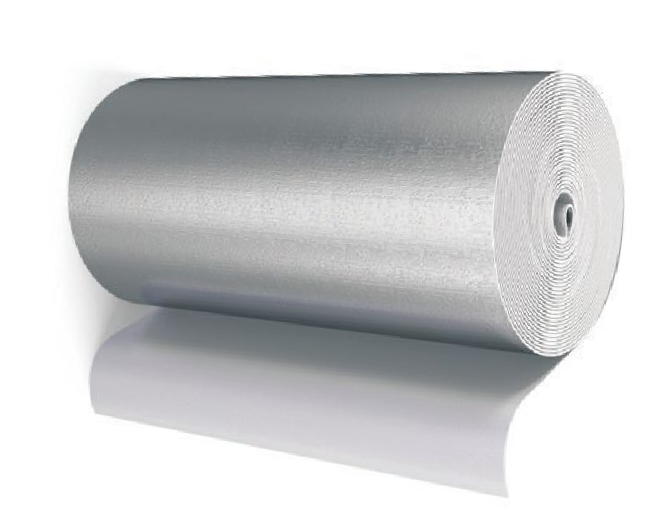 Шириной 1 метр, цвет серый самоклеющиеся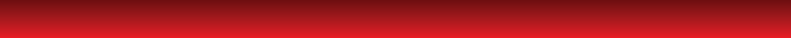 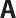 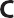 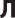 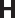 МЯГКАЯ ИЗОЛЯЦИЯ ИЗ СТЕКЛОВОЛОКНА С ПОКРЫТИЕМ ИЗ АЛЮМИНИЕВОЙ ФОЛЬГИ В РУЛОНАХ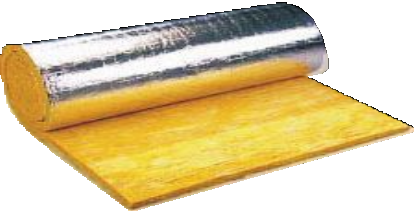 Теплопроводность при 10 ˚С ................ 0,040 Вт/мК Плотность ......................................................12 кг/м3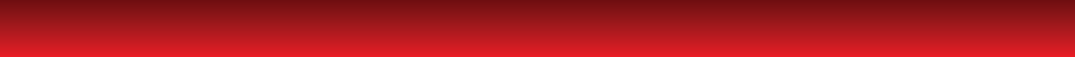 ЛЕНТА МЕЖФЛАНЦЕВАЯ УПЛОТНИТЕЛЬНАЯТЕПЛОИЗОЛЯЦИОННЫЕ   МАТЕРИАЛЫ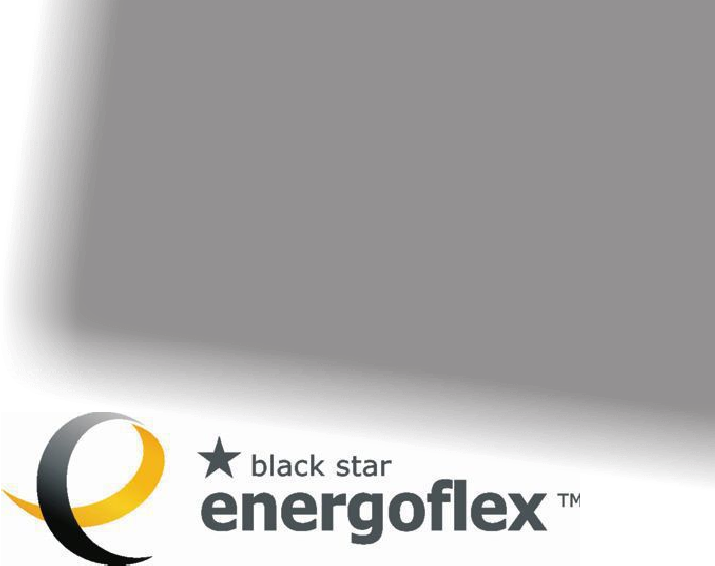 РУЛОНЫ ИЗ ВСПЕНЕННОГО ПОЛИЭТИЛЕНА ЭНЕРГОФЛЕКС ДАКТШириной 1 метр, цвет черный самоклеющиеся (ДАКТ)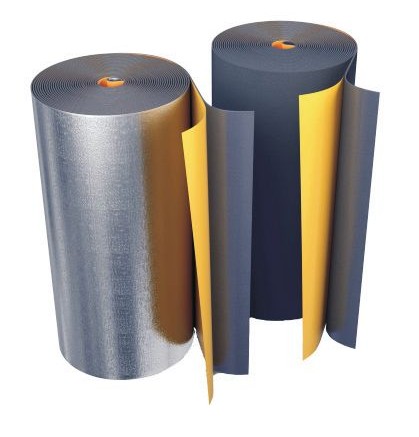 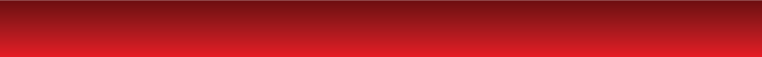 самоклеющиеся, ламинированные полированной  алюминиевой фольгой (ДАКТ-АЛ)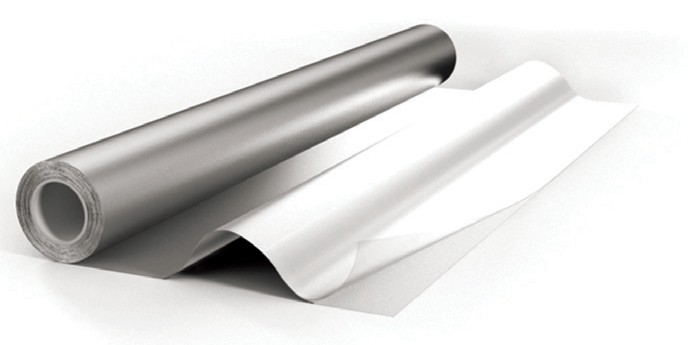 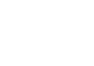 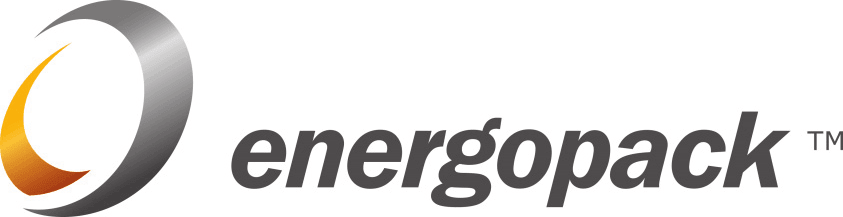 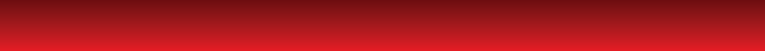 ТРУБКИ БЕЗ НАДРЕЗА ИЗ ВСПЕНЕННОГО ПОЛИЭТИЛЕНАДлиной 2 метра, цвет черный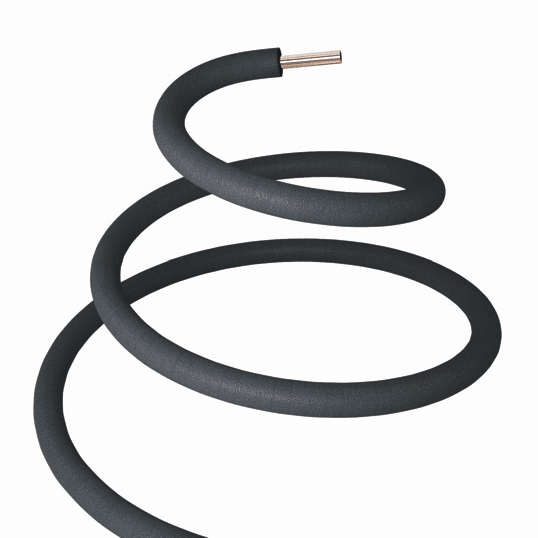 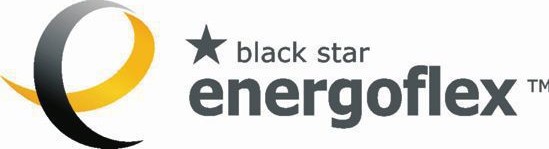 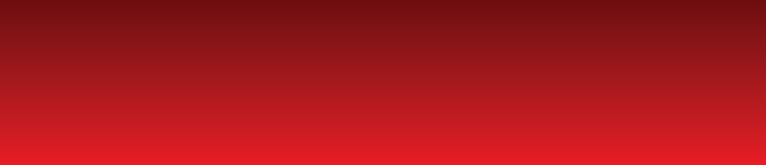 РУЛОНЫ ИЗ ВСПЕНЕННОГО ПОЛИЭТИЛЕНА ЭНЕРГОФЛЕКС СУПЕР АЛ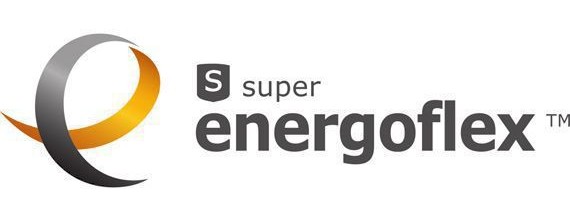 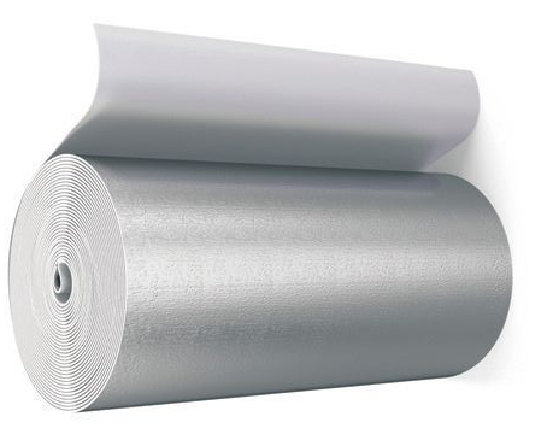 Ламинированные   полированной фольгой, цвет серыйКАНАЛЬНЫЕ ВЕНТИЛЯТОРЫ ПРЯМОУГОЛЬНОГО СЕЧЕНИЯКорпус изготовлен из оцинкованного стального листа, с обеих сторон оснащен фланцами, которые обеспечивают простое присоединение к воздух- оводам исетевым элементам системы.Рабочие колеса с загнутыми вперед лопатками, отличаются большой производительностью, малым шумом и весом. Колеса статически и динамически сбалансированы.Применяются асинхронные 1-фазные и 3-фазные компактные электродвигатетели с внешним  ротором.Скорость всех вентиляторов может регулироваться напряжением, что достигается использованием 5 - скоростного регулятора оборотов (5 - ступенчатого трансформатора). Конструкция вентилятора позво- ляет охлаждать электродвигатель при работе воз- духом.Электродвигатели защищены термоконтактом, распо- ложенным внутри обмотки электродвигателя. При нагреве, и случаях перегрузки термоконтакт обеспе- чиваетразмыкание  цепизащитногореле.Обозначения на схеме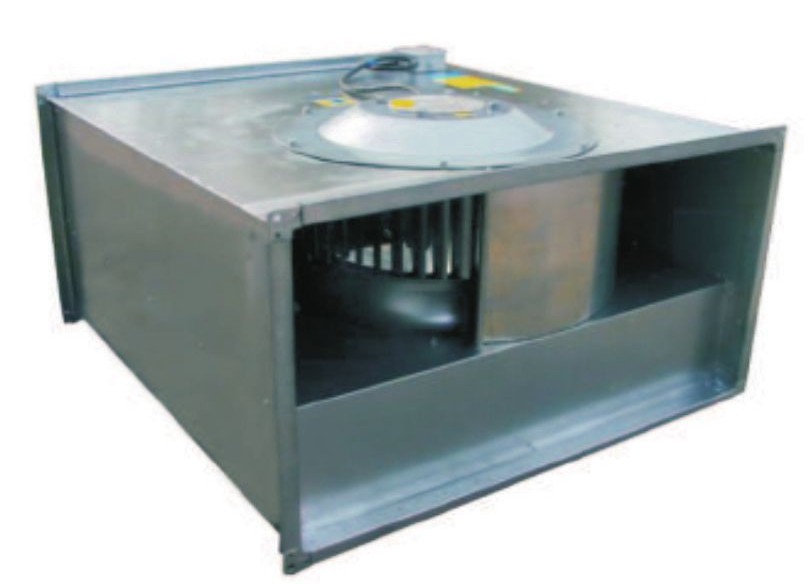 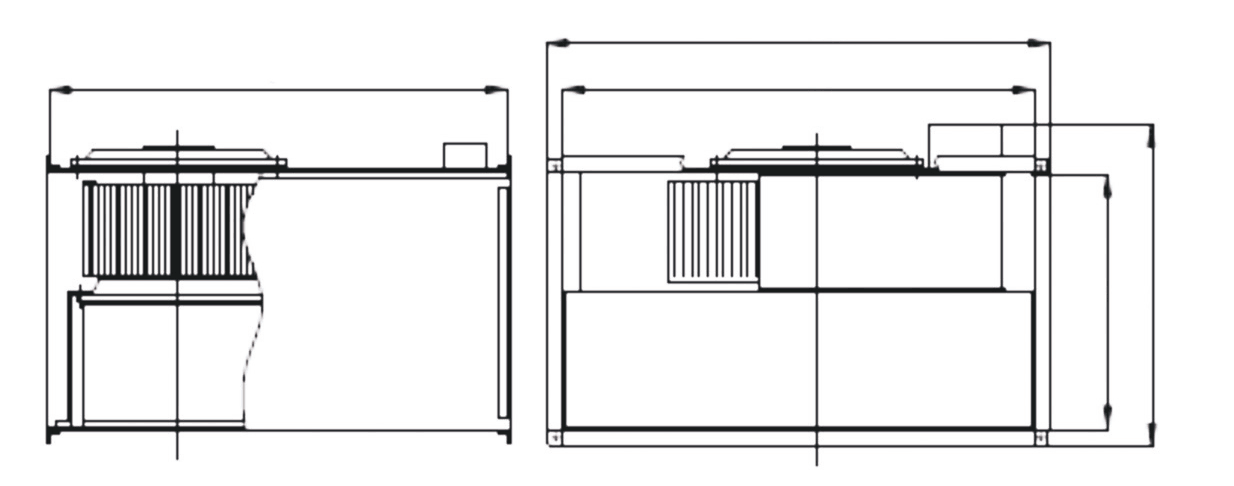 В - ширина внутреннего сечения Н - высота внутреннего сеченияВ1хН1 - габаритные размеры L - длина вентилятораПРЯМОУГОЛЬНАЯ ЛИНЕЙКА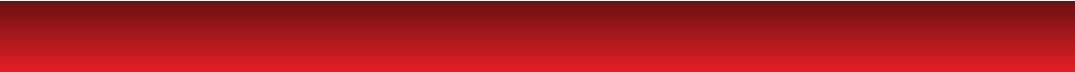 ОбозначениеГабаритные размеры, мм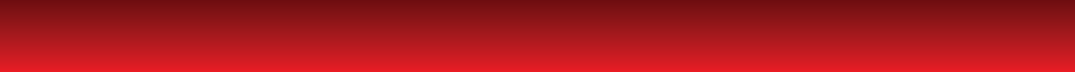 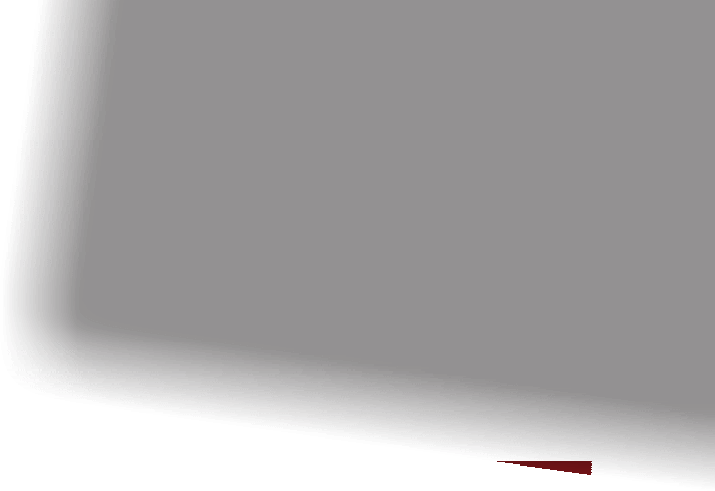 СВОДНАЯ ДИАГРАММА ХАРАКТЕРИСТИК5505004504003503002502001501005000	400	800	1200	1600	2000	2400	2800	3200	3600Расход воздуха, м3/ч1100100090080070060050040030020010001000	2000	3000	4000	5000	6000	7000	8000	9000	10 000	11 000	12 000	13 000Расход воздуха, м3/чКАЛОРИФЕРЫ ДЛЯ ПРЯМОУГОЛЬНЫХ КАНАЛОВ (ЭЛЕКТРИЧЕСКИЕ)Корпус нагревателя выполняется из оцинкованного стального листа, нагревательные элементы изго- товлены из нержавеющей стали. Во внутренней электропроводке и креплении элементов в кон- струкции используется медь и латунь. Все материалы тщательно подобраны, проверены и обеспечивают безопасность и долговечность работы. Класс защиты воздухонагревателей- IР 43.Воздухонагреватели могут быть использованы как в горизонтальных, так и вертикальных каналах. Направление потока воздуха через воздухона- греватель  обозначено  стрелкой  на  его  корпусе.   В горизонтальных каналах не допускается установка воздухонагревателей защитным кожухом вверх или вниз.Поток воздуха, проходящий через воздухонагре- ватель, должен быть равномерным. Различные сетевые устройства, такие как шумоглушители, вентиляторы, фильтры, клапаны, изменяют структуру потока, поэтому в сети воздухонагреватели реко- мендуется располагать на расстоянии от преды- дущего элемента не меньшем, чем длина диагонали нагревателя.Воздухонагреватели должны быть скоммутированы так, чтобы электропитание на нагреватель могло быть подано после включения вентилятора. Нагреватели мощностью до 30 кВт могут быть выключены однов- ременно с сетевым вентилятором без риска сраба- тывания аварийной защиты, а для нагревателей большей мощности поток воздуха должен сохра- няться в течении 2-3 минут для охлаждения нагре- вательныхэлементов.Обозначения на схеме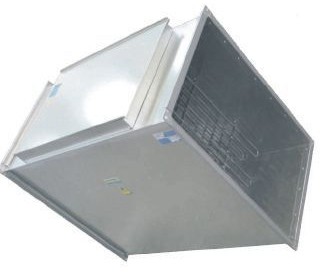 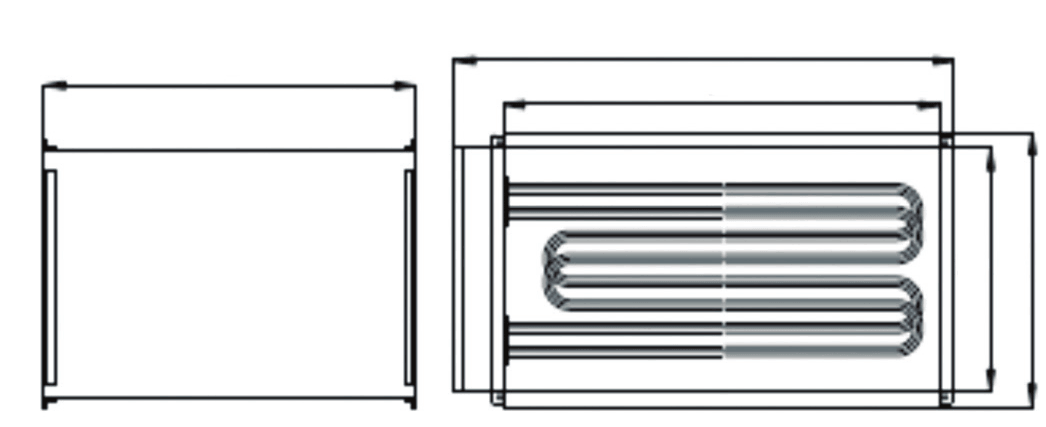 В - ширина внутреннего сечения Н - высота внутреннего сеченияВ1хН1 - габаритные размеры L - длина вентилятора2001801601401201008060402000	1	2	3	4	5	6	7	8	9	10X=15X=12 X=10 X=9X=6Падение давления на воздухонагревателеПадение давления зависит от скорости потока воздуха через нагреватель и количества рядов нагрева- тельных элементов. Приблизительно вычислить количестворядовможно последующей формуле:Х =  N Sx15где:Х- количестворядовнагревательныхэлементов S- площадь канала, ВхН,м3N- мощностьнагревателя, кВтРасход воздуха, м3/ч x 1000Обозначение воздухонагревателя   Мощность,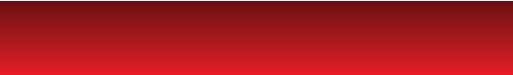 Количество Цена, рубэлектрическогокВтступенейВОДЯНЫЕ НАГРЕВАТЕЛИ ДЛЯ ПРЯМОУГОЛЬНЫХ КАНАЛОВВодяные  воздухонагреватели  типа  NVWH  предназн-ОбогревателиNVWHпозволяют  использовать  вачены для нагрева воздуха и устанавливаются в воздуховодах систем вентиляции. Перемещаемый воздух или другие взрывобезопасные газовые смеси, не должны содержать липких веществ, волокнистых, абразивных   материалов,   агрессивных    примесей.качестве теплоносителя не только воду, но и незамерзающие смеси.Воздухонагреватели типа NVWH стандартно изготав- ливаются  в   девяти   типоразмерах,   в   двухрядном   и   трехрядном   исполнении.   Водяные  обогревателиМаксимально   допустимая   температура  воды,NVWHотносятся  к  классу медно-алюминиевыхиспользуемая в качестве теплоносителя, не должна превышать 1500С, а максимально допустимое давление 1,5 МПа.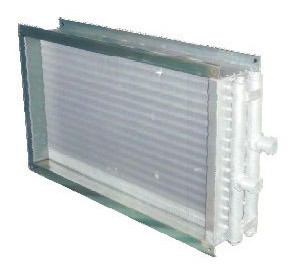 пластинчатых теплообменников. Корпус нагрева- телей  NVWH изготавливаетсяизоцинкованнойстали.Структура обозначения при заказе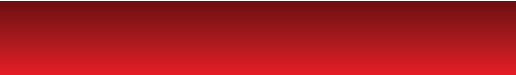 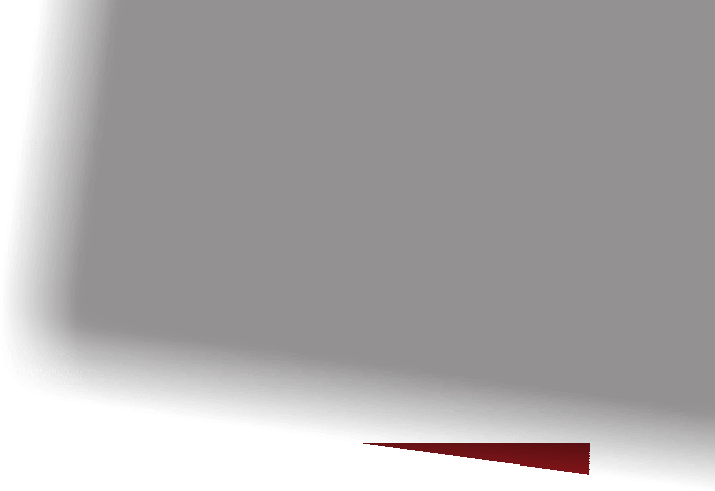 Наименование нагревателя Внутреннее сечение ширина и высота), мм Количество рядов (2,3)NV WH - BxH/NОбозначения на схеме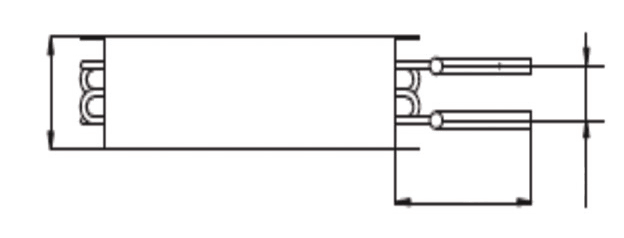 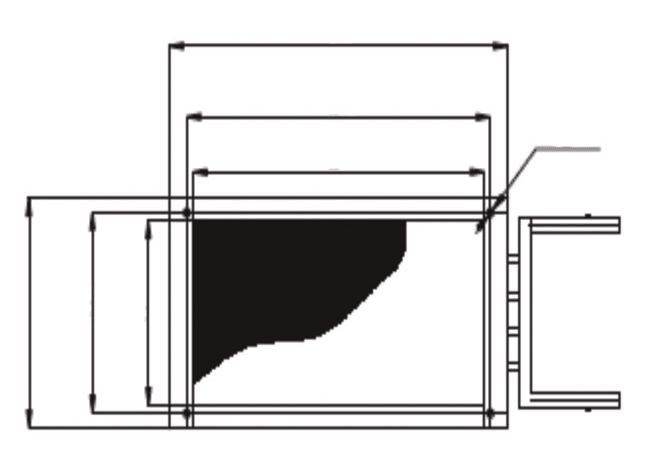 В - ширина внутреннего сечения Н - высота внутреннего сеченияВ2хН2 - габаритные размеры без коллектора В1хН1 - габаритные размерыL - длина вентилятораПримечание: Характеристики воздухонагревателей приведены для пограничных значений рабочего диапазона скоростей в сечении теплообменника  [1,5;4]м/с.ВОЗДУХООХЛАДИТЕЛИ  ДЛЯ ПРЯМОУГОЛЬНЫХ КАНАЛОВ (ВОДЯНЫЕ/ФРЕОНОВЫЕ)Водяные  (фреоновые)   охладителиNVRF  /NVRWкорпусе.   Изготовляются   в   “левом”  исполнении.предназначены для охлаждения воздуха в системах вентиляцииикондиционирования.Они применяются для охлаждения воздуха или других взрывобезопасных газовых смесей, не содержащих липких веществ, волокнистых и абразивных материалов, с содержанием пыли и других твердых примесей не более 100 мг/м3. В качестве холодо- носителя для охладителей NVRW можно использовать воду или незамерзающие смеси.Максимально допустимое давление теплоносителя не должно превышать 1,5 МПа.Воздухоохладители состоят из теплообменника и каплеуловителя, размещенных вединомВоздухо-охладители типов W и F относятся к классу медно-алюминиевых пластинчатых теплообмен- ников.Каплеуловитель, расположенный за теплообмен- ником по ходу воздуха, служит для сбора сконден- сировавшейся влаги в поддон, находящийся в нижней части водяного охладителя. В поддоне предусмотрен отводнойпатрубокдлясливаконденсата.Температура наружного воздуха tн = 300С, влажность 43%.Температураводы 7/120С Температуракипенияфреона(R22)  50ССкоростьвсечениитеплообменника  3,5 м/сОБОРУДОВАНИЕ КАНАЛЬНОЙГРУППЫ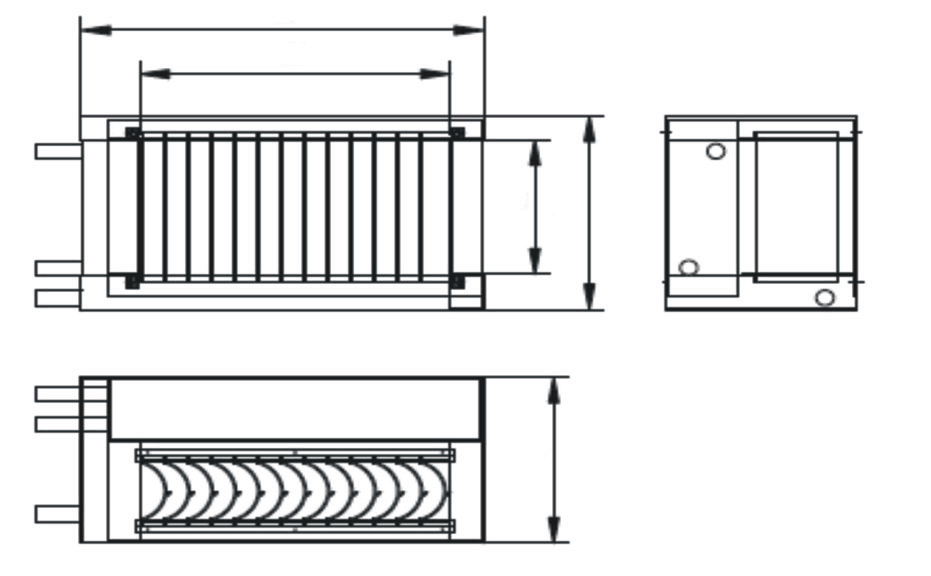 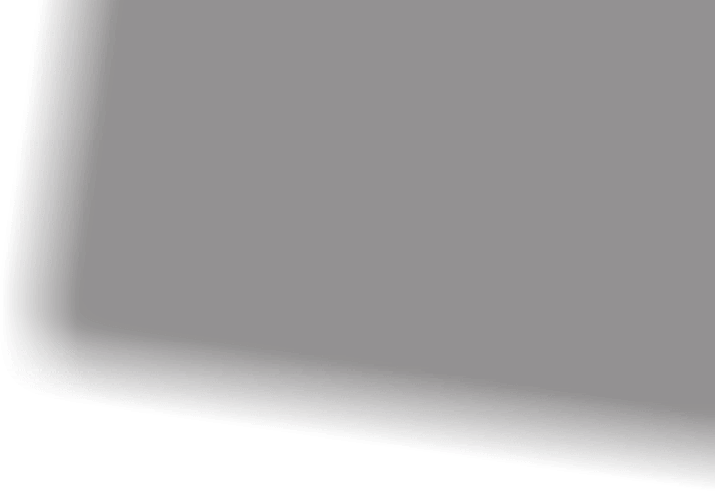 В1 В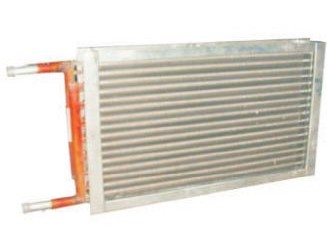 Обозначения на схемеВ - ширина внутреннего сечения Н - высота внутреннего сечения В1хН1 - габаритные размерыL - длина воздухоохладителяШУМОГЛУШИТЕЛИПластинчатый шумоглушитель представляет собой коробку из тонкого металлического листа, проходное сечение которой разделено пластинами, облицо- ванными звукопоглощающим материалом, в качестве которого используется кашированная минера- ловатнаяплита.Допускаемая по условиям шумообразования скоро- сть воздуха в шумоглушителе составляет 4-12 м/с. Лучшие показатели достигаются при низких скоро- стях   перемещаемого   воздуха.   Воздух   не    долженсодержать твердых, клеющихся или агрессивных примесей. Рабочее положение - любое, диапазон рабочихтемпературсоставляетот-400Сдо+700С.Шумоглушитель может быть элементом как при- точных, так и вытяжных систем. Чаще всего его устанавливают между вентилятором и магистраль- ным воздуховодом. Если транзитные воздуховоды пересекают помещение с высоким уровнем шума, то шумоглушитель монтируют на участке вентиляцион- ной  системы  за  этим  помещением.  Для исключенияраспространения шума по воздуховодам из   помеще-ние в помещение и при повышенных требованиях к звукоизоляции отдельных помещений шумоглу- шители целесообразно устанавливать непосред- ственно перед воздухораспределителем или сразу  зарешеткой вытяжной вентиляционной системы.  приустройстве воздухозаборов в приточной системе вблизи оконных проемов приходится ставить шумо- глушитель сразу за воздухоприемным каналом для снижения шума, выходящего наружу из возду- хозаборнойрешетки.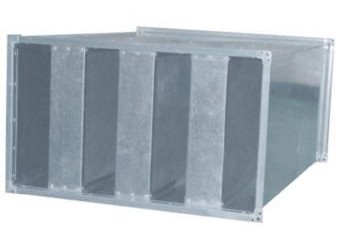 РЕГУЛИРУЮЩИЕ ЗАСЛОНКИЗаслонки алюминиевые применяются в системах кондиционирования воздуха и вентиляции про- мышленных иобщественныхзданий.Заслонки выполнены по одной конструктивной схеме и состоят из корпуса и поворотных лопаток,  единых по сечению для клапанов всех типоразмеров, опорных подшипников, уплотнителей и привода. Лопатки изготавливаются из специальных фасонных профилей. Для вращения используются пластма- ссовые шестерни и подшипниковые втулки. Уплотне- ние лопаток по стыковым соединениям обеспе- чивается резиновым профилем. Ось механизма регулирования (квадратного сечения) может быть расположена на любой стороне блока. Клапаны могутоснащаться ручным приводом или электромехани- ческимприводом.Монтаж заслонок в системе вентиляции осуществля- ется путем крепления фланцев заслонок к ответным фланцам воздуховодов или других агрегатов вентиляционных систем с помощью болтов и скоб. Ширина горизонтальных фланцев равна 25 мм, а вертикальных 35 мм.При подсоединении заслонки к воздуховодам необходимо обратить внимание на то, чтобы геоме- трия заслонки осталась неизменной, то есть угол между горизонтальными и вертикальными стенками корпусазаслонкидолжен оставаться  900.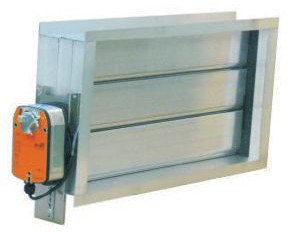 ГИБКИЕ ВСТАВКИГибкие вставки к вентиляторам предназначены для предотвращения передачи вибраций от вентилятора квоздуховодам.Вставка представляет собой рукав из специального гибкого материала. Для крепления рукава к патрубкам  вентилятора  и  воздуховодам  вставка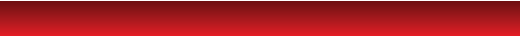 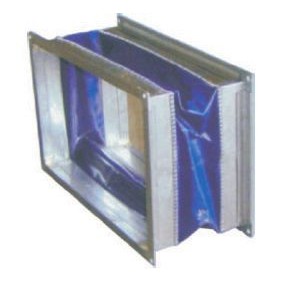 ФИЛЬТРЫ ДЛЯ ПРЯМОУГОЛЬНЫХ КАНАЛОВкомплектуется фланцами из оцинкованной стали. Гибкие вставки применяются при перемещении воздуха, не содержащего агрессивных примесей. Вставки можно применять при температурах окружающеговоздухаот-  500Сдо +500С.Дина гибкойвставкисоставляет 140 мм.Корпус и крышка фильтров изготовлены из оцинко- ванной стали. Фильтры могут быть установлены  навентиляционнойсистемы. Фильтры  с  классом очисткиG3  изготавливаются вгоризонтальных и вертикальных участках возду- ховодов. Откидная крышка на петлях снабжена защелками для крепления.Корпус фильтра снабжен прямоугольными фланцами для соединения с воздуховодами или   компонентамивиде кассеты с плоским фильтрующим элементом из материала EU3.Фильтры классов очистки G4 и F5 выполнены в виде кассеты карманными фильтрами из синтетического волокнаиимеет классочистки EU4 и EU5.КАССЕТНЫЕ  ФИЛЬТРЫ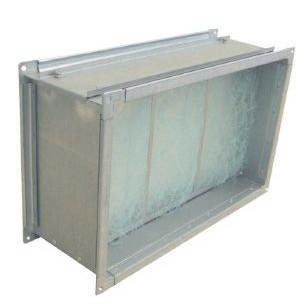 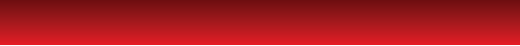 РАДИАЛЬНЫЕ ВЕНТИЛЯТОРЫ ДЛЯ КРУГЛЫХ КАНАЛОВ (МЕТАЛЛ)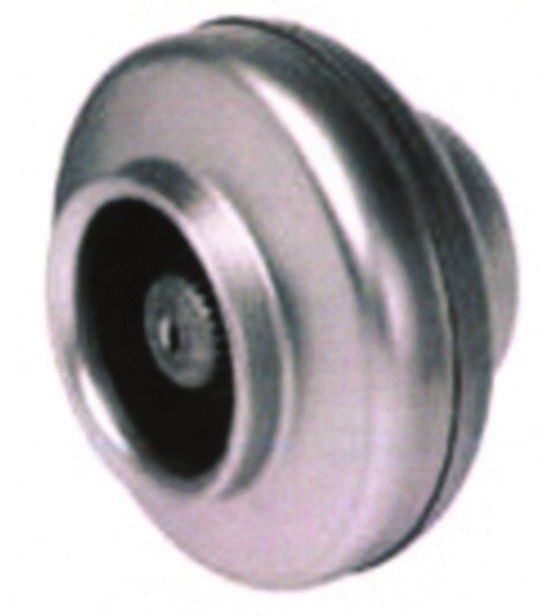 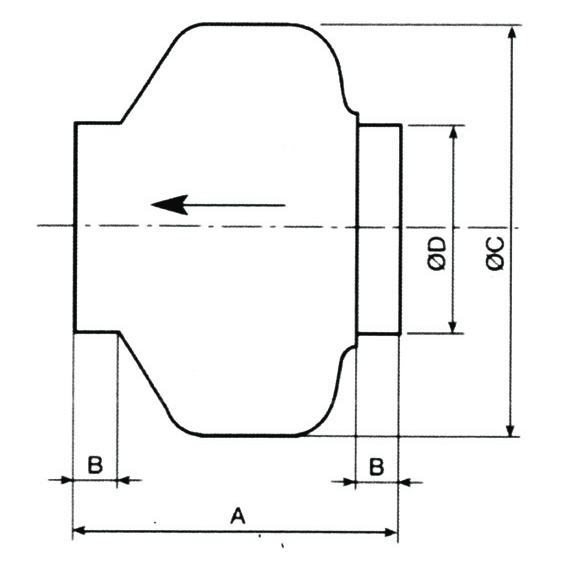 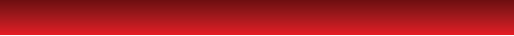 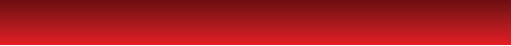 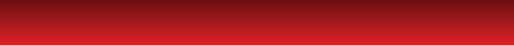 8007006005004003002001000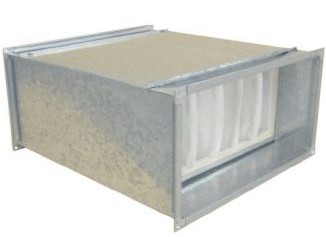 0	200	400	600	800	1000	1200	1400	1600	1800	2000	2200	2400	2600L, m3/чРАДИАЛЬНЫЕ ВЕНТИЛЯТОРЫ ДЛЯ КРУГЛЫХ КАНАЛОВ (ПЛАСТИК)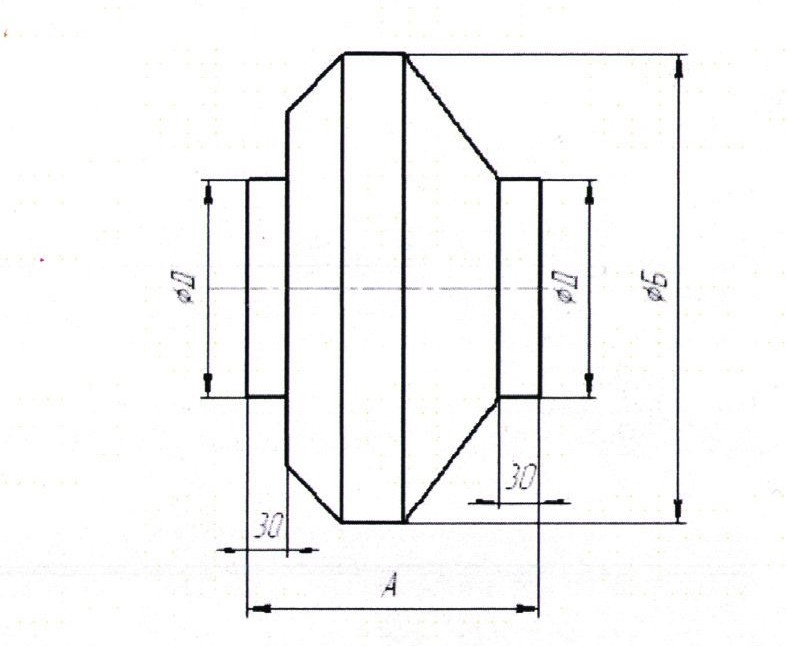 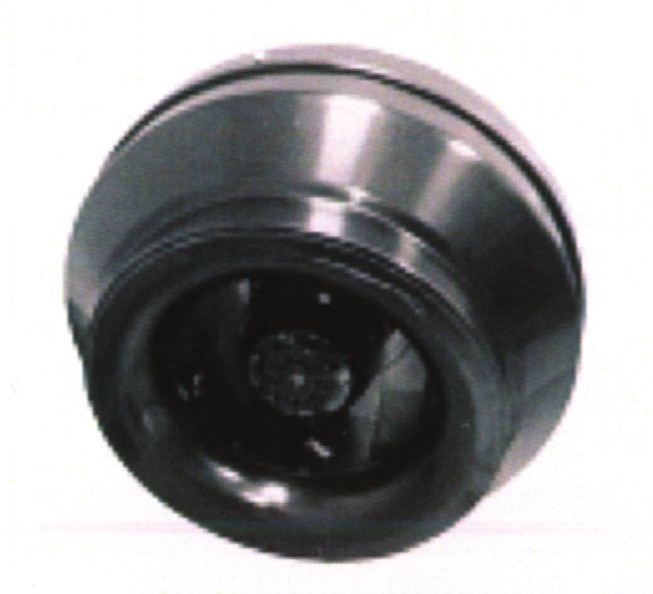 70060050040030020010000	100	200	300	400	500	600	700	800	900	1000	1100	1200	1300	1400	1500	1600	1700	1800	1900      2000L, m3/чФИЛЬТРЫ ДЛЯ КРУГЛЫХ КАНАЛОВ NVKFCПредназначены для очистки воздуха в системах канальной вентиляции объектов промышленного и общественного назначения. Корпус изготовлен из оцинкованного стального листа толщиной 1мм и оснащен панельным фильтром со степенью очистки типа EU3.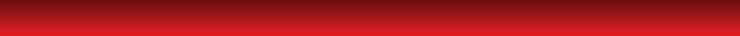 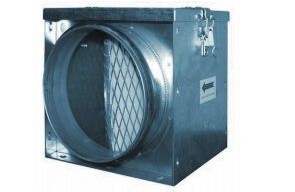 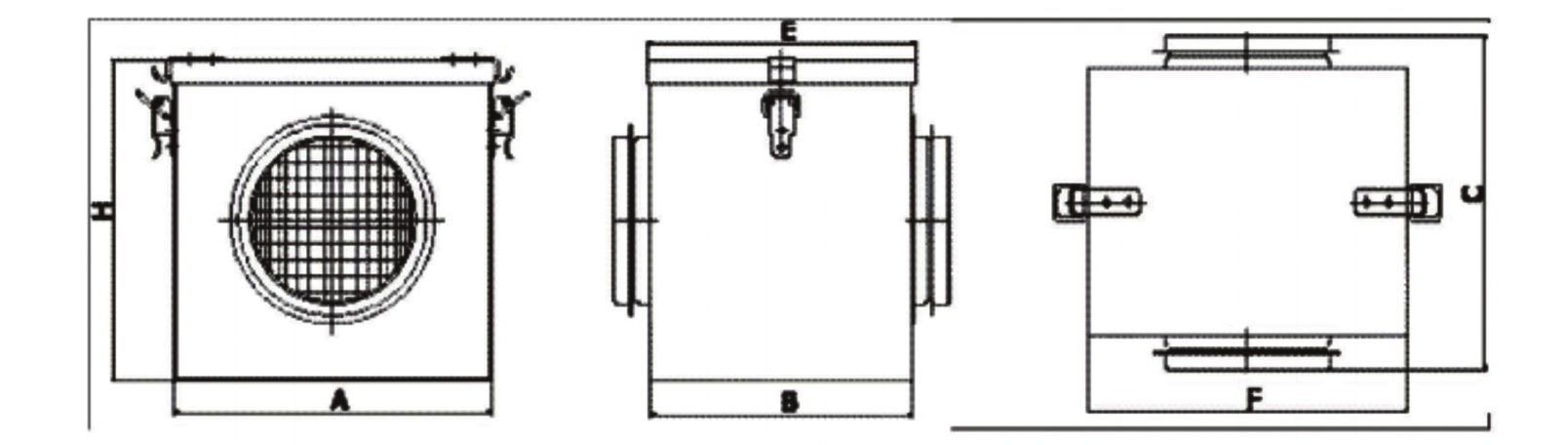 Все модели фильтров имеют сервисную крышку для быстрого и удобного обслуживания в случае замены фильтрующего материала. Кассеты фильтров изготав- ливаются в 4-х типоразмерах в зависимости от диаметра воздуховодов(см. табл.)NVKFC 315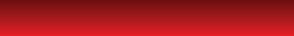 315362164210362168366 	NVKFC 315	2111	ВОДЯНЫЕ НАГРЕВАТЕЛИ ДЛЯ КРУГЛЫХ КАНАЛОВ NVKWHВоздухонагреватель предназначен для нагрева воздуха в системах канальной вентиляции объектов промышленного и общественного назначения. Корпус нагревателя изготовлен из оцинкованного стального листа толщиной 1 мм. В корпусе установлен и закреплен водяной медноалюминиевый плас- тинчатый теплообменник. Характеристики тепло- обменников  в  зависимости  от  модели   воздухо-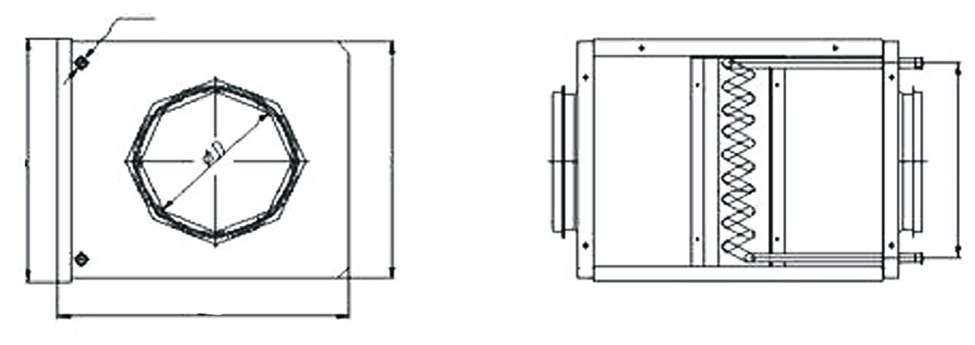 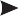 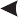 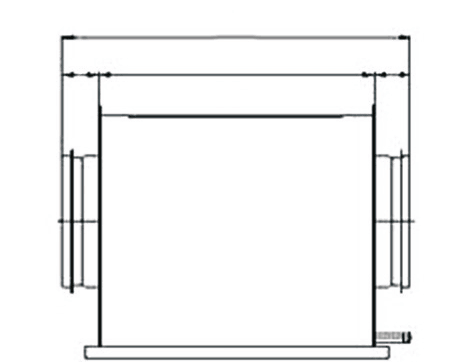 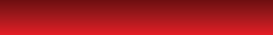 нагревателя приведены в таблице. Все модели имеют сервисную крышку для быстрого и удобного обслуживания в случае чистки или замены теплообменника. Все устанавливаемые тепло- обменники испытываются на герметичность при давлении 25 Атм. Канальные воздухонагреватели изготавливаются в 4-х типоразмерах в зависимости от диаметра воздуховода.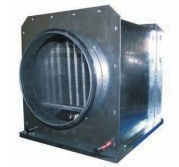 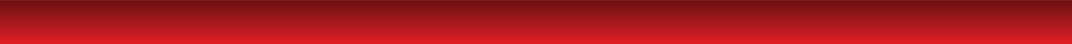 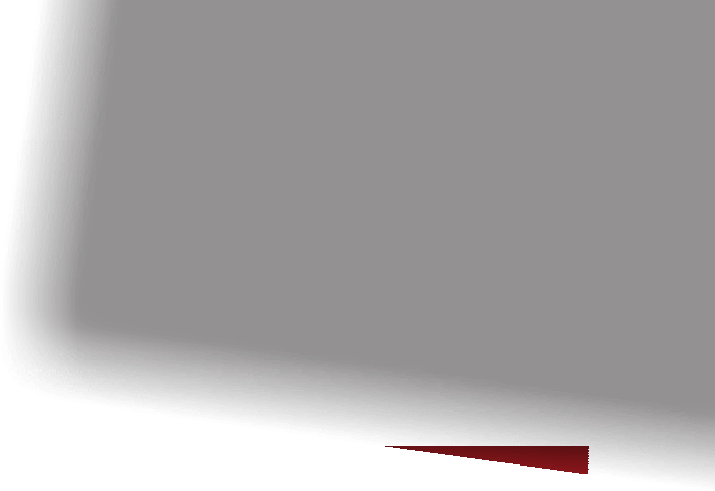 ЭЛЕКТРИЧЕСКИЕ НАГРЕВАТЕЛИ ДЛЯ КРУГЛЫХ КАНАЛОВ NVKEAЭлектрический воздухонагреватель серии TN пред- назначен для нагрева воздуха в системах канальной вентиляции объектов промышленного и обществен- ного назначения. Устанавливается непосредственно в канал воздуховода. Корпус нагревателя изготовлен из оцинкованного стального листа. В корпусе установлены трубчатые электрические нагрева- тельные элементы (ТЭН) из нержавеющей стали. Электрические воздухонагреватели имеют cтандарт- ную встроенную защиту от перегрева. Рабочая температура электрических нагревателей от -40  до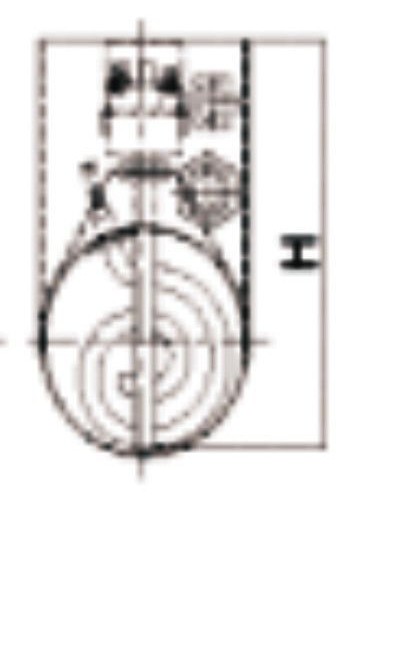 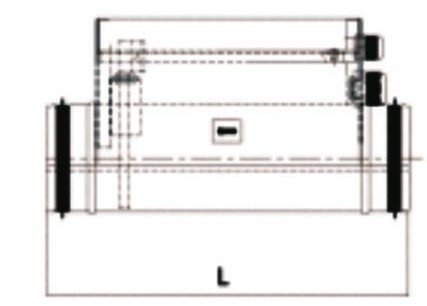 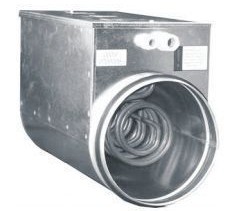 +400С. При эксплуатации в режиме нагрева необходимо обеспечивать минимальный расход воздуха из расчета скорости протекания через воздухонагреватель 1,5 м/с и максимальной температурывоздуха 400С.   Электроизоляция IP 40.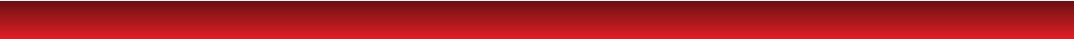 ЗАСЛОНКА РЕГУЛИРУЮЩАЯ ДЛЯ КРУГЛЫХ КАНАЛОВ NVKCH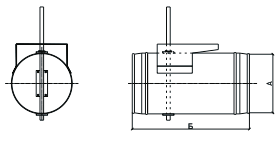 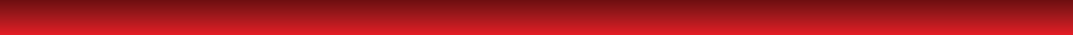 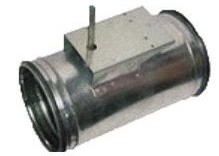 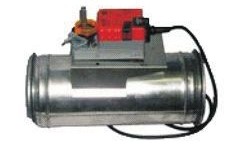 ШУМОГЛУШИТЕЛИ ДЛЯ КРУГЛЫХ КАНАЛОВ NVKNK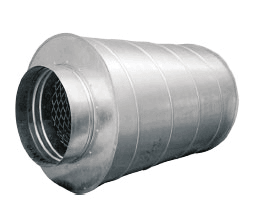 АВТОМАТИЗИРОВАННЫЕ СИСТЕМЫ  УПРАВЛЕНИЯМНОГОФУНКЦИОНАЛЬНЫЕ КОНТРОЛЛЕРЫ ДЛЯ УПРАВЛЕНИЯ СИСТЕМАМИ ВЕНТИЛЯЦИИКонтроллер вентиляции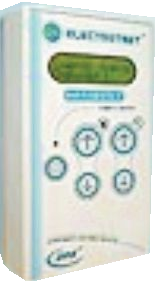 «ELECTROTEST  OPTIMUS- 7»настенное исполнение  10 250 руб.Контроллер вентиляции«ELECTROTEST  OPTIMUS- 9»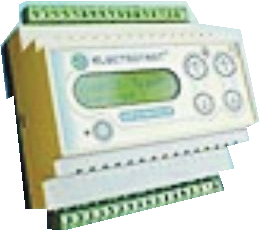 исполнение  на DIN-рельс  12 602 руб.СЕРИЙНЫЕ МОДУЛИ АВТОМАТИКИ ВЕНТИЛЯЦИИ  31 430 руб.	36 171 руб.	45 598 руб.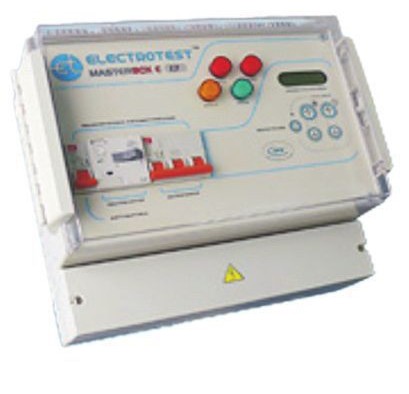 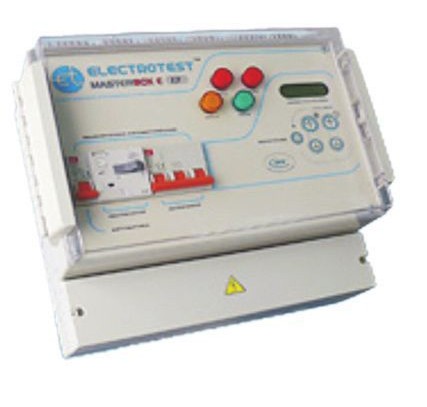 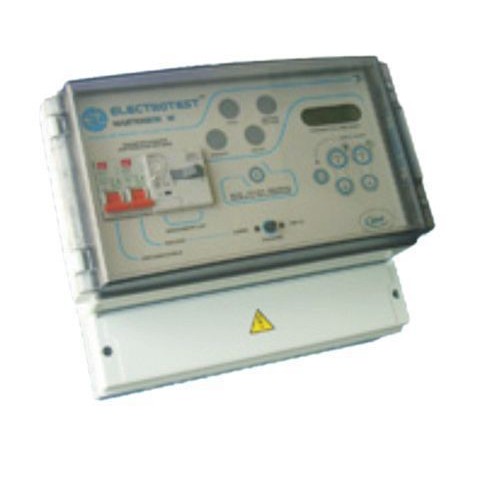 Модуль-шкаф автоматики вентиляцииNormalVent MODUL Wвстроенный контроллер, управ- ление водяным нагревателем + водяным или фреоновым охлади- телем, циркуляционным насосом, выход 0-10В на внешний регулятор скоростивентилятораМодуль-шкаф автоматики вентиляцииNormalVent MODUL E-17 встроенный контроллер, управле- ние электрическим нагревателем до 17 кВт + водяным или фреоновым охладителем, выход 0-10В на внеш- ний регулятор скорости вентилято- ра)Модуль-шкаф автоматики вентиляцииNormalVent MODUL E-34встроенный контроллер, управ- ление электрическим нагревателем до 34 кВт + водяным или фреоновым охладителем, выход 0-10В на внеш- нийрегуляторскоростивентилятораМодуль расширения NormalVent MR -40Предназначен для увеличения мощности подключаемой нагрузки (для ступеней электрокалорифера мощностью до 17 кВт или вентиля- торамощностью до 7,5 кВт)Модуль расширения NormalVent MR-63Предназначен для увеличения мощности подключаемой нагрузки (для ступеней электрокалорифера мощностью до 43 кВт или вентиля- торамощностью до 15 кВт)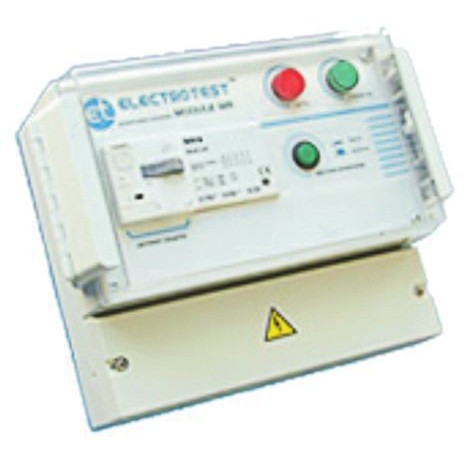   12 404 руб.	15 322 руб.РЕГУЛЯТОРЫ ОБОРОТОВ ДЛЯ ОДНОФАЗНЫХ ВЕНТИЛЯТОРОВ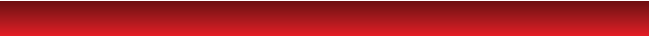 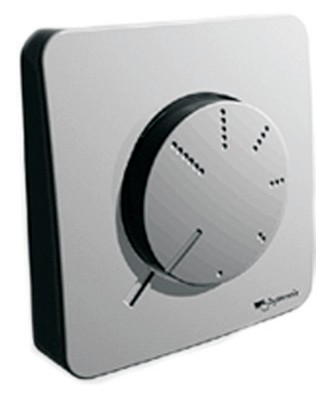 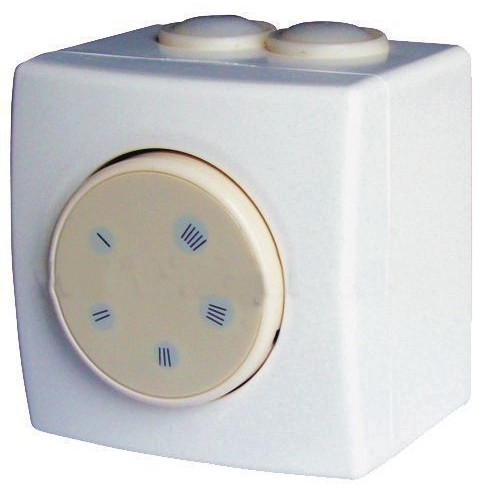 АВТОМАТИЗИРОВАННЫЕ СИСТЕМЫ УПРАВЛЕНИЯ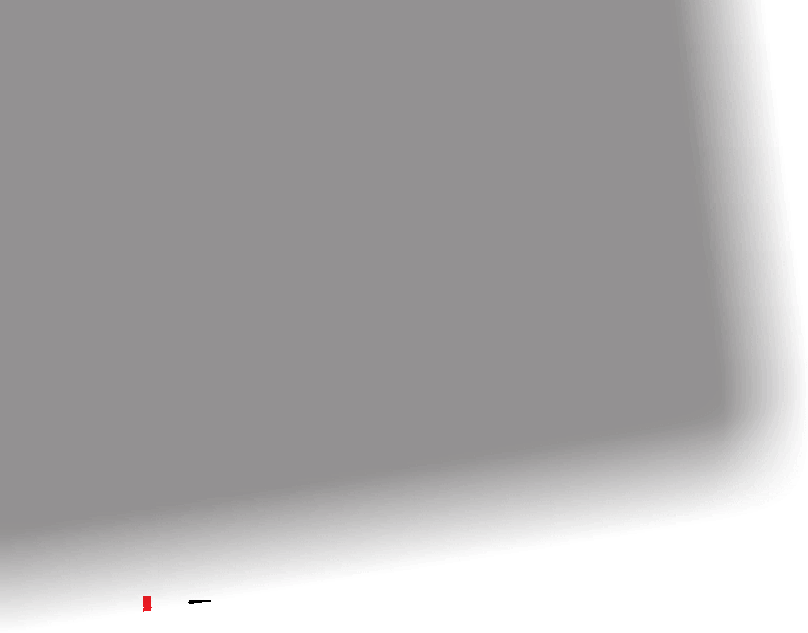 ДАТЧИКИ ТЕМПЕРАТУРЫ, ДАВЛЕНИЯ, ВЛАЖНОСТИ. ТЕРМОСТАТЫ ЗАЩИТЫ ОТ ЗАМОРАЖИВАНИЯ.Датчик температуры канальныйTG-K330TG-K360TG-A130TG-R430 TG-R530PS-500/1000PS-500 В/1500 В NTF – 3 PNTF – 5 P NTF – 1 PNZ-05 (DBZ-05)PBFP – 2PBFP – 3PBFP – 6 KIT-PBFPNZH-101NKH-10диапазон 0...+30оС, IP20, "Датчик температуры канальныйдиапазон 0...+60оС, IP20, "Датчик температуры обратной воды, контактный с хомутомдиапазон 0...+30оС, IP20 "Датчик температуры комнатный, с регулированием уставки ручкой на корпусе датчикадиапазон 0...+30оС, IP20,"Датчик температуры комнатныйдиапазон 0...+30оС, IP20,"Дифференциальные  датчики  давления50/100 – 500/1000 Па, 250В"Дифференциальные  датчики  давления50/100 – 500/1500 Па, 250В (пластиковый уголок крепления)"Термостат защиты от замораживания– 10...+ 12оС, капилляр 1,8м "Термостат защиты от замораживания10...+ 12оС, капилляр 3м "Термостат защиты от замораживания10...+ 12оС, капилляр 6м "Кронштейны для крепления капиллярной трубкитермостатов NTF (комплект 6 шт.)"Термостат защиты от замораживания– 10...+ 12оС, капилляр 1,8м"Термостат защиты от замораживания10...+ 12оС, капилляр 3м"Термостат защиты от замораживания10...+ 12оС, капилляр 6м"Кронштейны для крепления капиллярной трубкитермостатов PBFP (комплект 6 шт.)"Комнатный гигростат 5А, 230В, 35...100%Hнастенное исполнение, IP20"Канальный гигростат 15А, 24-230В,1-ступенчатый, IP65"ЭЛЕКТРОПРИВОДЫ С МОМЕНТОМ ВРАЩЕНИЯ 5Нм С ВОЗВРАТНОЙПРУЖИНОЙ 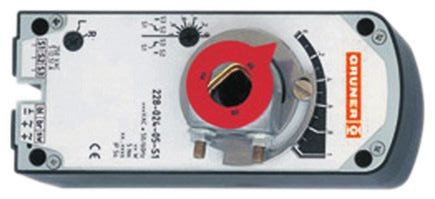 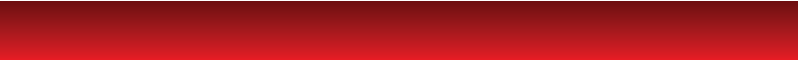 СЕРИЯ 228ЭЛЕКТРОПРИВОДЫ С МОМЕНТОМ ВРАЩЕНИЯ 15Нм С  ВОЗВРАТНОЙПРУЖИНОЙ 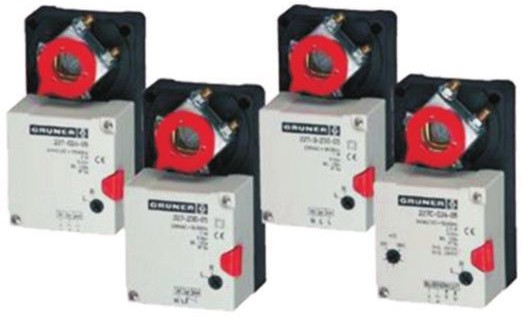 СЕРИЯ 238СМЕСИТЕЛЬНЫЕ УЗЛЫ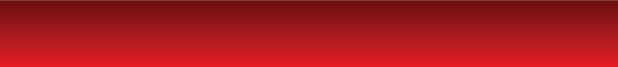 Обозначения на схеме 3 - Клапан регулирующий с приводом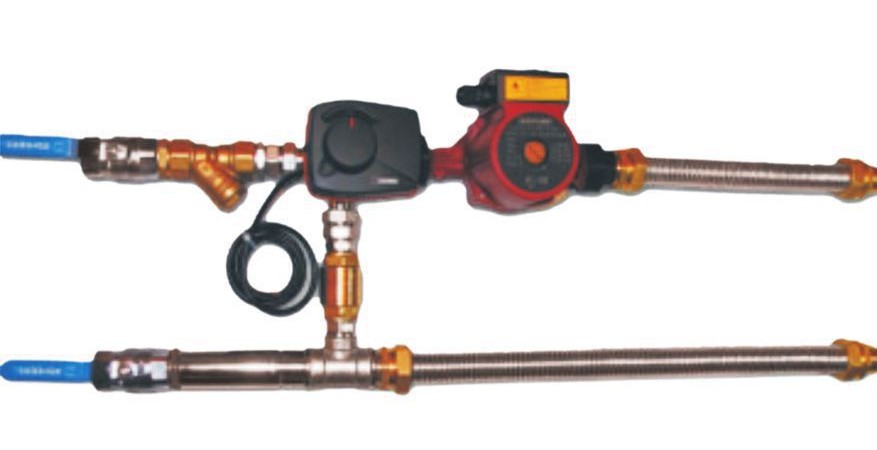 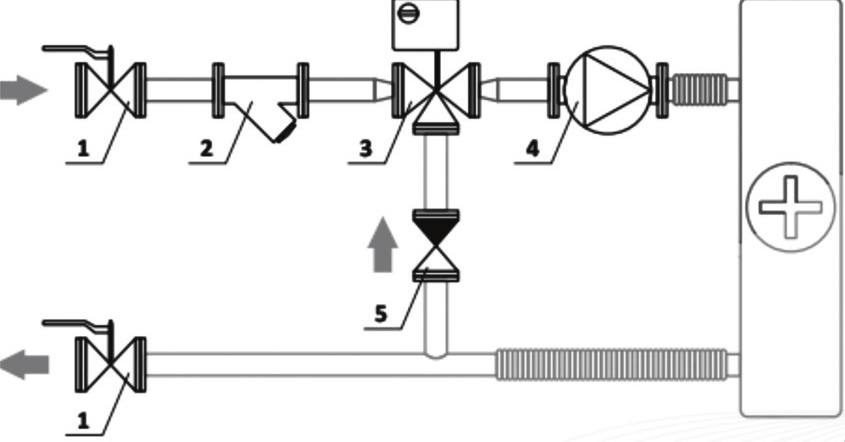 Рабочее давление Рабочая  температура0-10 Ват1-1500С1- Шаровой кран2 - Фильтр4 - Насос циркуляционный 5 - Клапан обратныйтеплоносительвода антифризСМЕСИТЕЛЬНЫЕ УЗЛЫ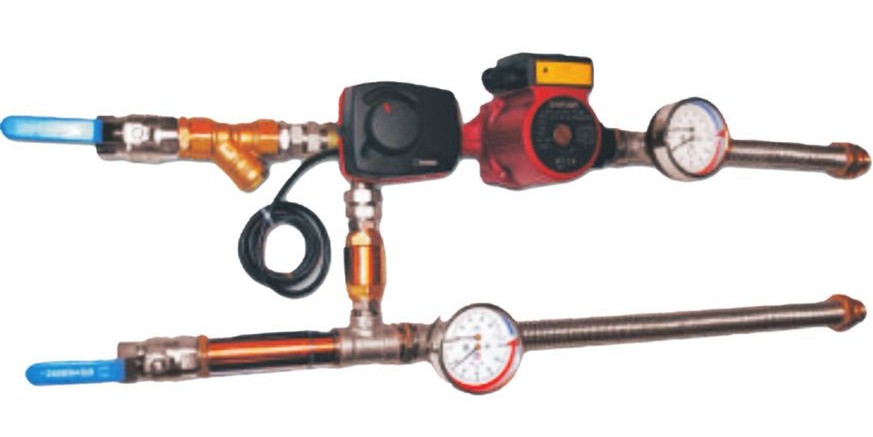 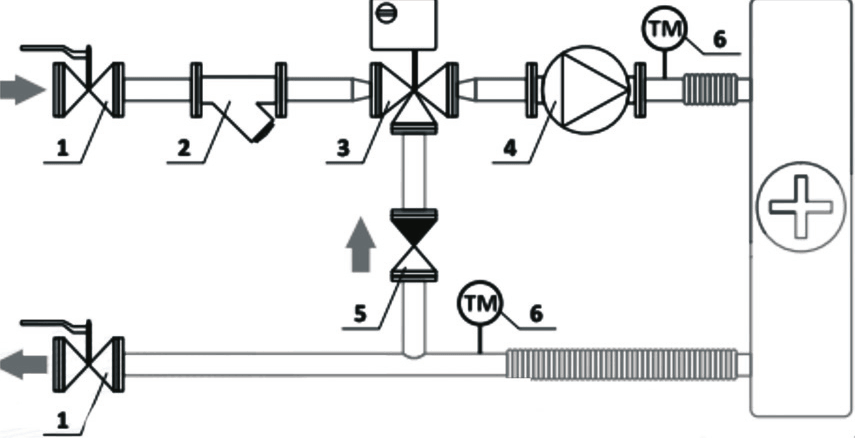 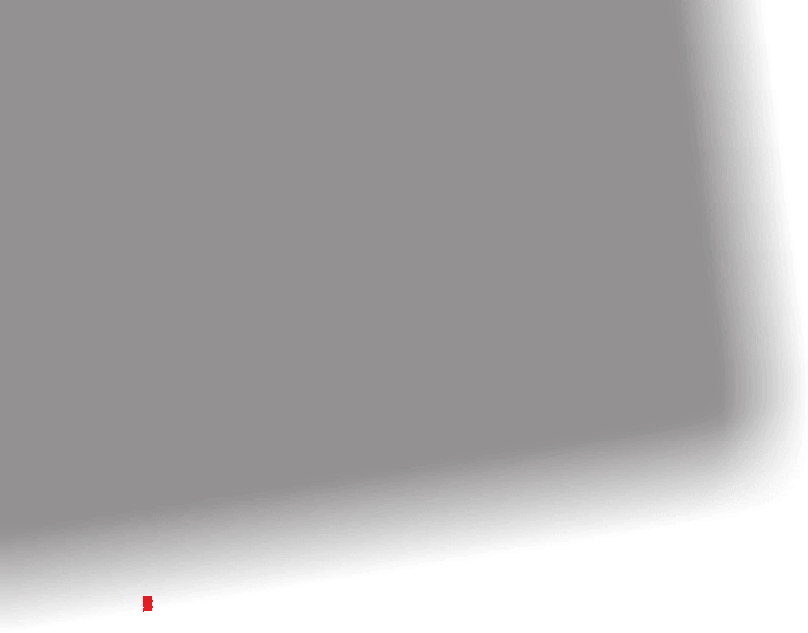 ИСПОЛНЕНИЕ 2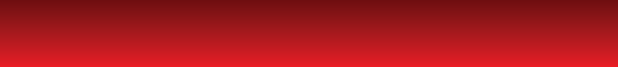 Обозначения на схеме   Рабочее давление	0-10 Ват	1- Шаровой кран2 - Фильтр4 - Насос циркуляционный 5 - Клапан обратныйРабочая  температуратеплоноситель1-1500Свода3 - Клапан регулирующий с приводом  6 -  ТермоманометрантифризЧАСТОТНЫЕ РЕГУЛЯТОРЫ ОБОРОТОВРегуляторы оборотов частотные применяются для управления производительностью и защиты трехфаз- ных вентиляторов. Регуляторы имеют плавную регули- ровку скорости вращения двигателя за счет изменения выходной частоты и напряжения. К регуляторам серии FC-051 необходимо дополнительно включать панельVLT Microdrive  FC 51   0,25 Квт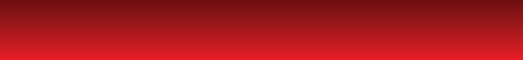 VLT Microdrive  FC 51  0,75 Квт200-240/3фазы 200-240/3фазы8548,510701управленияLCP,а   также  комплектNEMA,  предста-VLT Microdrive  FC 51  2,2 Квт200-240/3фазы18081вляющий собой защитный кожух закрывающий клем- мные подсоединения к регулятору. Тип комплекта NEMAопределяетсявидом   частотногорегулятора.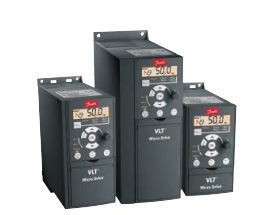 VLT Microdrive  FC 51   0,37 КвтVLT Microdrive  FC 51   1,5 КвтVLT Microdrive FC 51 3 КвтVLT Microdrive FC 51 5,5 Квт VLT Microdrive FC 51 11Квт VLT Microdrive FC 51 22 Квт Комплект NEMA M2 Монтажный комплект380-400/3фазы 380-400/3фазы 380-400/3фазы 380-400/3фазы 380-400/3фазы 380-400/3фазы1156217958227553382552705,588375,5738799,5НаименованиеРазмерЕд. изм.Количество в упаковкеЦена, руб.Шина монтажная № 153м.п.144030,00Шина монтажная № 203м.п.144036,00Шина монтажная № 20 нерж. сталь3м.п.1440200,00Шина монтажная № 303м.п.81059,50Шина монтажная № 30 нерж. сталь3м.п.810350,00Шина монтажная № 30К3м.п.81088,00НаименованиеРазмерЕд. изм.Количество в упаковкеСовместимостьЦена, руб.УГФ-1553х14х2шт.500кшине № 157,50УГФ-15 (М)60х14х2шт.500кшине № 157,50УГФ-0 (Ф)65х18х2/3шт.400кшине № 205,70УГФ-065х18х3шт.300кшине № 206,15УГФ-0(Б)65х18х2/3шт.500кшине № 205,30УГФ-0 нерж. сталь65х18х3шт.300кшине № 2066,00  УГФ-7575х18х3шт.300кшине № 2010,70УГФ-1 (Ф)95х18х2/3шт.250кшине № 207,60  НаименованиеРазмерЕд. изм.Кол-во в упаковкеСовместимостьЦена, руб.УГФ-195х18х3шт.200кшине № 208,80УГФ-1(Б)85х18х2/3шт.300кшине № 307,90  УГФ-1 нерж. сталь95х18х3шт.250кшине № 2076,00УГФ-2105х27х3шт.150кшине № 3013,00УГФ-4К105х27х3/4шт.150кшине № 3017,41УГФ-2 нерж. сталь105х27х3шт.250кшине № 30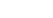 Лента межфланцевая уплотнительная5х10м.п.упаковке107,02Лента межфланцевая уплотнительная5х15м.п.108,69Лента межфланцевая уплотнительная5х20м.п.108,96РазмерЕд. изм.МассаЦена, руб.РазмерКол-во в рулонеМатериалЦена, руб.1250х250х0,5шт.13,5см. вложение45х60х4525 мполиэстер28311250х250х0,55шт.14,3см. вложение45х75х4525 мполиэстер32991250х250х0,7шт.18,2см. вложение70х100х7025 мполиэстер40061250х250х0,8шт.20,5см. вложение45х100х4525 мполиуретан4300    1250х250х1	шт.	25,7	см. вложение	СЕКТОР УПРАВЛЕНИЯ КЛАПАНОВ RG20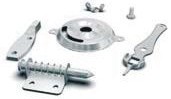 Размер	Ед. изм.	Цена, руб.До D315	шт.	43,5    1250х250х1	шт.	25,7	см. вложение	СЕКТОР УПРАВЛЕНИЯ КЛАПАНОВ RG20Размер	Ед. изм.	Цена, руб.До D315	шт.	43,5    1250х250х1	шт.	25,7	см. вложение	СЕКТОР УПРАВЛЕНИЯ КЛАПАНОВ RG20Размер	Ед. изм.	Цена, руб.До D315	шт.	43,5    1250х250х1	шт.	25,7	см. вложение	СЕКТОР УПРАВЛЕНИЯ КЛАПАНОВ RG20Размер	Ед. изм.	Цена, руб.До D315	шт.	43,5СЕКТОР УПРАВЛЕНИЯ КЛАПАНОВ RG30Размер	Ед. изм.	Цена, руб.До D500	шт.	91,2СЕКТОР УПРАВЛЕНИЯ КЛАПАНОВ RG30Размер	Ед. изм.	Цена, руб.До D500	шт.	91,2СЕКТОР УПРАВЛЕНИЯ КЛАПАНОВ RG30Размер	Ед. изм.	Цена, руб.До D500	шт.	91,2СЕКТОР УПРАВЛЕНИЯ КЛАПАНОВ RG30Размер	Ед. изм.	Цена, руб.До D500	шт.	91,2Размер	Ед. изм.	К 	30х8	шт.	КРОНШТЕЙН ДЛЯ КОНДИЦИОНЕРАРазмер	Ед. изм.	К 	30х8	шт.	КРОНШТЕЙН ДЛЯ КОНДИЦИОНЕРАол-во в упаковке-	Цена, руб.19,09	Цена, руб.19,09	Размер	Ед. изм.	Кол-во в упаковке	Цена, руб. 	40х20	шт.	-	116,41	Т-ОБРАЗНЫЙКРОНШТЕЙН С ОПОРОЙРазмер	Ед. изм.	Кол-во в упаковке	Цена, руб. 	40х20	шт.	-	116,41	Т-ОБРАЗНЫЙКРОНШТЕЙН С ОПОРОЙРазмер	Ед. изм.	Кол-во в упаковке	Цена, руб. 	40х20	шт.	-	116,41	Т-ОБРАЗНЫЙКРОНШТЕЙН С ОПОРОЙРазмер	Ед. изм.	Кол-во в упаковке	Цена, руб. 	40х20	шт.	-	116,41	Т-ОБРАЗНЫЙКРОНШТЕЙН С ОПОРОЙРазмер450Размер450Ед. изм.комплект (2шт.)Размер	Ед.38х40х300	шизм.т.Цена, руб.675,20Цена, руб.675,20500комплект (2шт.)38х40х400	шт.476,85ДИСК ОТРЕЗНОЙДИСК ОТРЕЗНОЙСТРУБЦИНА МОНТАЖНАЯ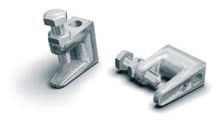 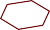 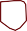 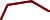 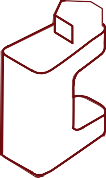 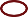 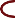 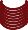 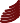 Размер	Ед. изм.	Кол-во в упаковке	Цена, руб.М8	шт.	50	85,04СТРУБЦИНА МОНТАЖНАЯРазмер	Ед. изм.	Кол-во в упаковке	Цена, руб.М8	шт.	50	85,04СТРУБЦИНА МОНТАЖНАЯРазмер	Ед. изм.	Кол-во в упаковке	Цена, руб.М8	шт.	50	85,04СТРУБЦИНА МОНТАЖНАЯРазмер	Ед. изм.	Кол-во в упаковке	Цена, руб.М8	шт.	50	85,04М10	шт.50102,56РазмерЕд. изм.Кол-во в упаковкеЦена, руб.ТРУБА МЕДНАЯ115х1,2х22шт.2523,19РазмерЕд. изм.Цена, руб.125х1х22шт.2519,631/4’’м.п.по запросу125х1,2шт.2521,13/8’’м.п.по запросу125х2,5х22шт.2525,421/2’’м.п.по запросу150х2,5х22шт.2530,45/8’’м.п.по запросу230х2,5шт.2558,253/4’’м.п.  по запросу230х3х22шт.25602 1/8’’м.п.по запросу8х80шт.1006,278х90шт.1007,318х100шт.1007,398х120шт.1008,8810х100шт.10010,0010х120шт.10012,48М8М8М8М8М8М8М8DIN125шт.137000,35Размер Ед. изм. Кол-во  Цена,	М10Размер Ед. изм. Кол-во  Цена,	М10Размер Ед. изм. Кол-во  Цена,	М10Размер Ед. изм. Кол-во  Цена,	М10Размер Ед. изм. Кол-во  Цена,	М10Размер Ед. изм. Кол-во  Цена,	М10Размер Ед. изм. Кол-во  Цена,	М10DIN125шт.40000,71M6шт.130000,59M12DIN125шт.37001,53M8шт.50000,80M14DIN125шт.30002,20M10шт.20001,94M16DIN125шт.23002,53M12шт.15002,66M8DIN9021шт.40001,68M14шт.10003,42M10DIN9021шт.20003,03M16шт.8006,60M12DIN9021шт.10004,08M18шт.6009,74M8DIN79725шт.1001,40M20шт.40011,97M20DIN125шт.30003,184	шт. M24DIN125шт.30006,15Размер4,2х13Ед. изм.шт.Кол-во в упаковке15000Цена, руб.0,33 	6х40	шт.	2000	5,16	 	6х40	шт.	2000	5,16	 	6х40	шт.	2000	5,16	 	6х40	шт.	2000	5,16	 	6х40	шт.	2000	5,16	 	6х40	шт.	2000	5,16	4,2х16шт.130000,39ПЛАСТИНА С ГАЙКОЙПЛАСТИНА С ГАЙКОЙПЛАСТИНА С ГАЙКОЙПЛАСТИНА С ГАЙКОЙПЛАСТИНА С ГАЙКОЙПЛАСТИНА С ГАЙКОЙ4,2х19шт.120000,424,2х25шт.100000,51 	4,2х32	шт.	7000	0,89	ЗАКЛЕПКА ВЫТЯЖНАЯ (АЛЮМИНИЙ, СТАЛЬ) 	4,2х32	шт.	7000	0,89	ЗАКЛЕПКА ВЫТЯЖНАЯ (АЛЮМИНИЙ, СТАЛЬ) 	4,2х32	шт.	7000	0,89	ЗАКЛЕПКА ВЫТЯЖНАЯ (АЛЮМИНИЙ, СТАЛЬ) 	4,2х32	шт.	7000	0,89	ЗАКЛЕПКА ВЫТЯЖНАЯ (АЛЮМИНИЙ, СТАЛЬ)Размер	Ед. изм.	Цена, руб. 	М8х80	шт.	58,27	Размер	Ед. изм.	Цена, руб. 	М8х80	шт.	58,27	Размер	Ед. изм.	Цена, руб. 	М8х80	шт.	58,27	Размер	Ед. изм.	Цена, руб. 	М8х80	шт.	58,27	Размер	Ед. изм.	Цена, руб. 	М8х80	шт.	58,27	Размер	Ед. изм.	Цена, руб. 	М8х80	шт.	58,27	DIN6334Размер3,2х6Ед. изм.шт.Кол-во в упаковке1000Цена, руб.0,493,2х12шт.10000,504х6  шт.10000,564х8  шт.10000,634х10шт.5000,574х12шт.2500,60Размер	Ед. изм.	Кол-во в упаковкеРазмер	Ед. изм.	Кол-во в упаковкеРазмер	Ед. изм.	Кол-во в упаковкеЦена, руб.4,8х8шт.10000,96M6шт.29003,184х14шт.10000,69M8шт.13507,824,8х16шт.10001,2M10шт.6907,874,8х18шт.10001,00M12шт.43023,40 	4х8	шт.	1000	0,87	 	4х8	шт.	1000	0,87	 	4х8	шт.	1000	0,87	 	4х8	шт.	1000	0,87	 	M16	шт.	1000	40,77	 	M16	шт.	1000	40,77	 	M16	шт.	1000	40,77	 	M16	шт.	1000	40,77	 	M16	шт.	1000	40,77	 	M16	шт.	1000	40,77	изм.упаковкестандартшт.24750264,91стандарт (зима)шт.24750273,78профессионалшт.24750335,69профессионал (зима)шт.24750317,80под шпилькупрокладкипрокладкойХомут D20010,5045,2147,67Хомут D25010,5047,28167,90Хомут D31510,5053,20176,04Хомут D35510,5061,35193,53Хомут D40010,5071,50257,42Хомут D45010,5098,70309,09Хомут D50010,50137,00410,91LХомут D56010,50143,00468,00Хомут D63010,50161,22533,75Хомут D71010,50192,00662,69Хомут D80010,50220,50515,84Хомут D90010,50236,15587,20Хомут D100010,50256,36601,21Хомут D112010,50292,00764,55Хомут D125010,50317,93853,792’’59-66М12185,282 1/2’’74-80М12207,723’’87-94М12247,654’’108-116М12285,665’’135-143М16477,456’’162-168М16635,258’’217-224М16721,6210’’267-277М16840ТипАBСDДиффузорЦена, руб.100138754097,5Диффузор 100128     125	164	100	46	122,5Диффузор 125147Длина (L)Длина (L)Длина (L)Длина (L)Длина (L)Длина (L)Длина (L)Длина (L)100150200250300350400450100  2943033644014374434484741503143393764374764905105442003313784264855105586056672503814404995586226586957483003504204404905135605886286586957317237827518328329104004655466257037848669471022(H)45051360268976583591910001081ота50057267277384990599210781174ыс550600706815905989108711851288В60063675486898010951213133014456506567738941011112912491370148770068180493010531182130814311557750800850900829986114313021459161917761932950863102511901356151816831848201110009021078125214261602177619492123Длина (L)Длина (L)Длина (L)Длина (L)Длина (L)Длина (L)Длина (L)Длина (L)Длина (L)Длина (L)Длина (L)5005506006507007508008509009501000100  49655561167874878281885288592295515058067276586896910141056110111461188123220072880487710001123117412271277133013841434250804849896102811621216127213251378143414873009109921073119313141398147916191756182618993509861067114812721392147915681675178418371890400109511761263138615121608170017761848188219134501165126313641512166417281792188819802030208150012661386150416891871190219322053217622462316(H)55013921510162717841944201920982196229123502411ота60015571678179819272056219023222394246725152560ыс65016051728184820752302243125602655275328342918В700168318091935227426262744287029963122324633727501767189920302406278129043022315932963425355180018882028216825883008312232373391354536773806850197221172266270831483282341635563699384239859002089224624062873334635033660379239204080423795021762338250429943486364938173965411442654413100022942470264431623682385940324206438045224665Длина10015020025030035040045050055010053860266479085493310111090116813111506336957908439801073116812631358151520076283891699411371266139814681535172525086610701148124913581493162417281832200830097811041260147616331753187619862095234435010421224143416331795194120862252241126214001109134416131790195821282302251527252896450121314481711190422182378253727582982315650013191552181220222476262427723005323734165501563177620752327270229013176343636994018600180920002336263529323176357938704158461865018932064243627812999329036603982430147417001977213125402929306634053744409444444867ДлинаДлинаДлинаДлинаДлинаДлинаДлинаДлинаДлина6006507007508008509009501000150167218932117218722572364247025762680200191622212526260726862814294030723198250218224222660278429073050319033273467300259329493302346436243797397440634153та350282831873542365737753968415843074455со400306634223780385339294136434345504760ы450333036383943412843154581484750265206500359338504105440547045026534855025654550412845485147481951475466578860626340600466048814987523455895906622566257028650497651755320565160326348666471887714700528754725654606564746790710177518398Длина (L)Длина (L)Длина (L)Длина (L)Длина (L)Длина (L)Длина (L)Длина (L)Длина (L)6006507007508008509009501000200  127113001378145415291605168017561834250148215321636172518151904199720862179300168317871997200121032210231324222526H)350191020302271228923922513263227532873а (400214022742411254626802800294330863220сот450236924182669281729683120326534163568Вы500259927642926309232573419358437503915550300531933265344736293811399641784360600331834243633383941454203440246044802650369836983918413942064419462948425052700364038724204433345034632485650805304Длина (L)Длина (L)Длина (L)Длина (L)Длина (L)Длина (L)Длина (L)Длина (L)15020025030035040050060010061675476884692799711461314150     731	826	927	1028	1129	1221	1378	1641	200	857	975	1101	1168	1291	1330	1521	1765250    1087    1123	1207	1291	1440	1591	1739	1949	300    1118    1272	1440	1608	1784	1930	2249	2602350    1344    1423	1613	1798	1997	2162	2518	2924	400    1440    1571	1784	1991	2210	2313	2786	2985500    1739    1871	2128	2378	2632	2823	3324	3887	150     731	826	927	1028	1129	1221	1378	1641	200	857	975	1101	1168	1291	1330	1521	1765250    1087    1123	1207	1291	1440	1591	1739	1949	300    1118    1272	1440	1608	1784	1930	2249	2602350    1344    1423	1613	1798	1997	2162	2518	2924	400    1440    1571	1784	1991	2210	2313	2786	2985500    1739    1871	2128	2378	2632	2823	3324	3887	150     731	826	927	1028	1129	1221	1378	1641	200	857	975	1101	1168	1291	1330	1521	1765250    1087    1123	1207	1291	1440	1591	1739	1949	300    1118    1272	1440	1608	1784	1930	2249	2602350    1344    1423	1613	1798	1997	2162	2518	2924	400    1440    1571	1784	1991	2210	2313	2786	2985500    1739    1871	2128	2378	2632	2823	3324	3887	150     731	826	927	1028	1129	1221	1378	1641	200	857	975	1101	1168	1291	1330	1521	1765250    1087    1123	1207	1291	1440	1591	1739	1949	300    1118    1272	1440	1608	1784	1930	2249	2602350    1344    1423	1613	1798	1997	2162	2518	2924	400    1440    1571	1784	1991	2210	2313	2786	2985500    1739    1871	2128	2378	2632	2823	3324	3887	150     731	826	927	1028	1129	1221	1378	1641	200	857	975	1101	1168	1291	1330	1521	1765250    1087    1123	1207	1291	1440	1591	1739	1949	300    1118    1272	1440	1608	1784	1930	2249	2602350    1344    1423	1613	1798	1997	2162	2518	2924	400    1440    1571	1784	1991	2210	2313	2786	2985500    1739    1871	2128	2378	2632	2823	3324	3887	150     731	826	927	1028	1129	1221	1378	1641	200	857	975	1101	1168	1291	1330	1521	1765250    1087    1123	1207	1291	1440	1591	1739	1949	300    1118    1272	1440	1608	1784	1930	2249	2602350    1344    1423	1613	1798	1997	2162	2518	2924	400    1440    1571	1784	1991	2210	2313	2786	2985500    1739    1871	2128	2378	2632	2823	3324	3887	150     731	826	927	1028	1129	1221	1378	1641	200	857	975	1101	1168	1291	1330	1521	1765250    1087    1123	1207	1291	1440	1591	1739	1949	300    1118    1272	1440	1608	1784	1930	2249	2602350    1344    1423	1613	1798	1997	2162	2518	2924	400    1440    1571	1784	1991	2210	2313	2786	2985500    1739    1871	2128	2378	2632	2823	3324	3887	150     731	826	927	1028	1129	1221	1378	1641	200	857	975	1101	1168	1291	1330	1521	1765250    1087    1123	1207	1291	1440	1591	1739	1949	300    1118    1272	1440	1608	1784	1930	2249	2602350    1344    1423	1613	1798	1997	2162	2518	2924	400    1440    1571	1784	1991	2210	2313	2786	2985500    1739    1871	2128	2378	2632	2823	3324	3887	150     731	826	927	1028	1129	1221	1378	1641	200	857	975	1101	1168	1291	1330	1521	1765250    1087    1123	1207	1291	1440	1591	1739	1949	300    1118    1272	1440	1608	1784	1930	2249	2602350    1344    1423	1613	1798	1997	2162	2518	2924	400    1440    1571	1784	1991	2210	2313	2786	2985500    1739    1871	2128	2378	2632	2823	3324	3887	в воздуховоде, ммрешетки, HxL, мм*сечения, м2НВ Р - 150150х150204х2040,01440,3220НВ Р - 200200х200256х2560,02560,5270НаименованиеТолщина,ммШирина, мДлина, мм2 в рулонеЦена, руб.Заслон Супер3312525131,72Заслон Супер4412525134,83Заслон Супер5512525149,79Заслон Супер8812525203,55Заслон Супер101012525227,51НаименованиеТолщина,ммШирина, мДлина, мм2 в рулонеЦена, руб.Заслон Стандарт3312525108,89Заслон Стандарт4412525111,72Заслон Стандарт5512525128,55Заслон Стандарт8812525174,12Заслон Стандарт101012525194,72ммруб.руб.50AL50141,216,80,842430144,65100AL10071,28,40,841958233,10Лента межфланцевая уплотнительная5х10м.п.упаковке107,02Лента межфланцевая уплотнительная5х15м.п.108,69Лента межфланцевая уплотнительная5х20м.п.108,96мммм	врулоне, м2DuctDuct AL3/1,0-30313030116,51140,945/1,0-15511515137,55160,288/1,0-10811010186,31217,8010/1,0-91199208,35243,4415/1,0-715177288,57472,7020/1,0-520155420,24517,66Изоляцияна меустанавливается дную трубуТолщина изо6ммТолщина изо6ммТолщина изо6ммляции9 ммляции9 ммляции9 ммДюймыНаружныйдиаметр, мм1/46,3566/6-24005,246/9-22609,605/167,9388/6-23406,558/9-222010,473/89,531010/6-23007,4210/9-220012,221/212,71212/6-22408,2912/9-218012,665/815,881515/6-220010,0415/9-214013,533/419,051818/6-218010,9118/9-212014,407/822,222222/6-214011,7822/9-210015,712525/6-212013,5325/9-28817,891 1/828,572828/6-212014,8428/9-28818,773/1,0-3031303050,345/1,0-1551151559,4010/1,0-91019988,4415/1,0-715177262,1520/1,0-520155358,45Типоразмерммв рулоне, м2руб./м2руб./рулонТК 1000х251252594,362359,00ТК SK 1000х2512525156,613915,25ОбозначениеРасход воздуха,ПолноеНапряжениеMax электрическаяMax электрическаяMax электрическаяMax электрическаявентилятораNVVR 40-20.4Eм3/ч1200давление, Па240двигателя, В220мощность, кВт0,2951,813,318975NVVR 40-20.4D12502593800,3170,512,717790NVVR 50-25.4E16423172200,4752,31822635NVVR 50-25.4D19323153800,51611821405NVVR 50-30.4E23003762200,8213,722,729130NVVR 50-30.4D25703913800,9382,122,426880NVVR 60-30.4E24904892201,150531,635280NVVR 60-30.4D35604953801,7402,631,433975NVVR 60-30.6D25762253800,5801,625,726250NVVR 60-35.4D45106323802,480438,840470NVVR 60-35.6D36802823801,8501,831,134995NVVR 70-40.4D57907773803,35066260450NVVR 70-40.6D40403803801,100243,542060NVVR 80-50.4D682010203804,9808,17870890NVVR 80-50.6E73605013802,80057166660NVVR 90-50.6D95156713803,7506,89677670NVVR 90-50.8D78153833801,8503,89373905NVVR 100-50.4D1400011003803,8007,315095280вентилятораNVVR 40-20В400Н200В1440Н1281L500Шина20NVVR 50-2550025054033153020NVVR 50-3050030054038156520NVVR 60-3060030066039164230NVVR 60-3560035066044172030NVVR 70-4070040076049178030NVVR 80-5080050086059188530NVVR 90-5090050096059198530NVVR 100-5010005001060686121030NVEA 400-200/66112 600NVEA 600-350/22,522,5227 375NVEA 400-200/1212218 945NVEA 600-350/3030334 575NVEA 500-250/7,57,5113 335NVEA 700-400/1515224 180NVEA 500-250/1515210 190NVEA 700-400/3030340 305NVEA 500-250/22,522,5226 910NVEA 700-400/4545352 995NVEA 500-300/7,57,5113 530NVEA 800-500/1515224 519NVEA 500-300/1515220 520NVEA 800-500/3030342 150NVEA 500-300/22,522,5227 225NVEA 800-500/4545357 630NVEA 600-300/1515221 615NVEA 900-500/3030343 260NVEA 600-300/22,522,5227 240NVEA 900-500/4545358 410NVEA 600-300/3030332 805NVEA 1000-500/4545359 100NVEA 600-350/1515223 070NVEA 1000-500/6060462 415нагревателяэлектрическогоВНВ1Н1LШинаNvЕА 40-20  6/12400200510240390/51020NVЕА 50-25 7,5/15/22,5500250610290390/510/63020NVЕА 50-30 7,5/15/22,5500300610340390/510/63020NVЕА 60-30 15/22,5/30600300710340510/630/75030NVЕА 60-35 15/22,5/30600350710390510/630/75030NVЕА 70-40 15/30/45700400807440510/513/75330NVЕА 80-50 15/30/45800500910540510/513/75330NVЕА 90-50 30/45900500960560513/75330NVЕА 100-50 45/6010005001060560753/75330Обозначение воздухонагревателяРасход воздуха,Расход воды,Теплопроиз- водительность,t, воздуха на входе,t, воздуха на выходе,t, воды на входе,t, воды на выходе,Цена, руб.водяногом3/чм3/чкВт	0С	0С	0С	0СкВт	0С	0С	0С	0СкВт	0С	0С	0С	0СкВт	0С	0С	0С	0СкВт	0С	0С	0С	0СкВт	0С	0С	0С	0СNV WH 400-200/2430/11500,36/0,628,01/13,9-3016,2/-0,190705880NV WH 500-250/2700/18000,56/0,9712,7/21,8-3014,9/090707110NV WH 500-300/2800/21000,66/1,1614,9/26,2-3016,2/0,990708130NV WH 600-300/2950/26000,78/1,4117,5/31,7-3015,8/0,290708505NV WH 600-350/21150/30000,94/1,6221,1/36,5-3015,6/0,190709660NV WH 700-400/21500/40001,23/2,2127,8/49,9-3015,9/0,9907011235NV WH 800-500/22150/57501,79/3,0840,5/69,4-3016,7/-0,1907012750NV WH 900-500/22400/64501,97/3,5044,3/78,8-3015,8/0,3907015300NV WH 1000-500/22700/72002,21/3,9350,0/88,6-3015,9/0,5907016050NV WH 400-200/3430/11500,46/0,8510,4/19,1-3029,7/11,290706615NV WH 500-250/3700/18000,74/1,3216,7/29,7-3029,2/10,990709375NV WH 500-300/3800/21000,87/1,6119,6/36,3-3030,6/12,890709660NV WH 600-300/3950/26001,03/1,9323,2/43,6-3030,5/11,6907010725NV WH 600-350/31150/30001,24/2,2428,0/50,5-3030,3/11,7907011745NV WH 700-400/31500/40001,62/3,0336,5/68,2-3030,3/12,3907013785NV WH 800-500/32150/57502,34/4,2452,8/95,5-3030,8/11,2907015300NV WH 900-500/32400/64502,59/4,8158,,4/108,0-3030,3/11,7907017325NV WH 1000-500/32700/72002,92/5,4165,8/122-3030,4/12,0907020250Обозначение воздухонагревателя водяногоРасход воздуха, м3/чВ, ммН, ммВ1, ммН1, ммРасход воды, м3/чХолодопроиз- водительность, кВтЦена, руб.NV RW 400-20010004002005202900,633,6712825NV RW 500-25015505002506203400,784,5713890NV RW 500-30019005003006203901,156,7314460NV RW 600-30022506003007203901,247,2315525NV RW 600-35026506003507204401,458,4516035NV RW 700-40035007004008204902,1812,424105NV RW 800-50050008005009205903,1518,426985NV RW 900-500570090050010256003,118,129475NV RW 100-5006300100050011256003,6421,233600Обозначение воздухонагревателя фреоновогоРасход воздуха, м3/чВ, ммН, ммВ1, ммН1, ммХолодопроиз- водительность, кВтЦена, руб.NV RF 400-20010004002005042874,5*под заказNV RF 500-25015505002506043377,12*под заказNV RF 500-30019005003006043878,74*под заказNV RF 600-300225060030070438710,4*под заказNV RF 600-350265060035070443712,4*под заказNV RF 700-400350070040080448716,3*под заказNV RF 800-50050008005009458722,8*под заказNV RF 900-5005700900500101460726,2*под заказNV RF 100-50063001000500111460729,6*под заказНаменованиеЦена, руб.NVNK 400-2004140NVNK 500-2505850NVNK 500-3006105NVNK 600-3006630NVNK 600-3507365NVNK 700-40010 095NVNK 800-50010 920NVNK 900-50013 125NVNK 1000-50013 545вставкаG3NV FRC 400-2002370NV DFC 400-200975NV FRC 500-2502535NV DFC 500-2501140NV FRC 500-3002730NV DFC 500-3001305NV FRC 600-3002985NV DFC 600-3001425NV FRC 600-3503000NV DFC 600-3501590NV FRC 700-4003405NV DFC 700-4001770NV FRC 800-5004125NV DFC 800-5002205NV FRC 900-5004920NV DFC 900-5002490NV FRC 1000-5005550NV DFC 1000-5003045вставкаG3NV FRP 400-2002490NV DFP 400-2001425/1530NV FRP 500-2502775NV DFP 500-2501650/1815NV FRP 500-3002940NV DFP 500-3001770/2100NV FRP 600-3003330NV DFP 600-3001860/2145NV FRP 600-3503450NV DFP 600-3501980/2265NV FRP 700-4003900NV DFP 700-4002730/3165NV FRP 800-5004635NV DFP 800-5003000/3510NV FRP 900-5005430NV DFP 900-5003120/3570NV FRP 1000-5006165NV DFP 1000-5003570/4365вентилятораАБДкгNVKVR 100/121525199215NVKVR 125/1220251124220NVKVR 160/1230340156230NVKVR 200/1250340199250NVKVR 250/1250340249250NVKVR 315/1285405314285ток, Адвигателя, ВNVKVR 100/1560,2524501 2201,953032NVKVR 125/1760,3524501 2202,353186NVKVR 160/11060,4825501 2203,73963NVKVR 200/11630,7426001 2204,94739NVKVR 250/12100,9625001 2205,35229NVKVR 315/13131,4225001 2205,76454НаменованиеDABCHEFНаменованиеЦена, руб.NVKFC 100100200150176200154204NVKFC 1001321NVKFC 125125200150176200154204NVKFC 1251373NVKFC 150150200150176200154204NVKFC 1501426NVKFC 160160200150176200154204NVKFC 1601426NVKFC 200200244164190244168248NVKFC 2001637NVKFC 250250294164210294168298NVKFC 2501848NVKWHNVKWHNVKWHNVKWHNVKWHNVKWH100/2125/2160/2200/2250/2315/2Темп.воды на входе Т, С707070707070Темп.воды на выходе Т, С909090909090Темп.возд. на входе Т, С-28-28-28-28-28-28Темп.возд. на входе Т, С6,16,19,99,911,311,9Расход воды G, м3/ч0,070,110,20,30,530,83Мощность Q, кВт1,72,54,66,811,918,6фD100125160200250315фd1010101022,522,5A187187263263355406B302302302302302302C232232302302410438D195195271271361418F139,7139,7215,9215,9293343L372372372372392392Масса, кг3,753,855,255,78,19,6НаименованиеМощность, кВтНапряжение, ВМин. Расход возд. м3/чГабариты HxL, ммМасса, кгЦена, рубNVKEA 100/0,30,322040179x37524117NVKEA 100/0,60,622045179x37524117NVKEA 125/0,60,622070204x3752,34117NVKEA 125/1,21,222070204x3752,55016NVKEA 160/1,51,5220110239x3752,84013NVKEA 160/3,03380115239x37534593NVKEA 200/3,03220180279x3754,24751NVKEA 200/6,06380190279x3754,56230NVKEA 250/6,06380280329x3755,26441NVKEA 250/9,09380280329x3756,27390NVKEA 315/6,06380430394x37566757NVKEA 315/9,09380430394x3757,17655НаменованиеРазмер А, ммРазмер Б, ммЦена, руб.NVKCH 100100229897NVKCH 125125229951NVKCH 1601602291056NVKCH 2002002291215NVKCH 2502502291321NVKCH 3153152291478NV MU 40-1.6/1м3/ч0,71,6'29 315NV MU 40-2.5/11,22,5'29 315NV MU 40-4.0/124'29 315NV MU 60-6,3/13,56,31'30 217NV MU 60-10/15101'30 545NV MU 80-6,3/146,31'37 925NV MU 80-10/15101'38 745NV MU 80-16/17,5161'	48 585NV MU 120-16/18161'	49 651NV MU 120-25/110251'	49 651NV MU 120-40/117402'85 075NV MU 40-1.6/2м3/ч0,71,6'37 515NV MU 40-2.5/21,22,5'37 515NV MU 40-4.0/224'37 515NV MU 60-6,3/23,56,31'38 417NV MU 60-10/25101'38 745NV MU 80-6,3/246,31'46 125NV MU 80-10/25101'46 412NV MU 80-16/27,5161'	56 785NV MU 120-16/28161'	57 400NV MU 120-25/210251'	59 450NV MU 120-40/217402'94 300